ZAŁĄCZNIK NR 6 DO SWZ: KLAUZULA INFORMACYJNA O UDZIELANIE ZAMÓWIEŃ PUBLICZNYCH - RODOKLAUZULA INFORMACYJNAZgodnie z art. 13 ust. 1 i ust. 2 Rozporządzenia Parlamentu Europejskiego i Rady (UE) 2016/679 z dnia 27 kwietnia 2016 r. w sprawie ochrony osób fizycznych w związku z przetwarzaniem danych osobowych i w sprawie swobodnego przepływu takich danych oraz uchylenia dyrektywy 95/46/WE (dalej zwanym RODO) informuję, że:Administratorem Państwa danych osobowych jest Burmistrz Miasta Chełmży. Można się z nim kontaktować w następujący sposób:listownie: Urząd Miasta Chełmży, ul. Gen. J. Hallera 2, 87-140 Chełmża,e-mailowo: um@chelmza.pltelefonicznie 566392330.Do kontaktów w sprawie ochrony Państwa danych osobowych został powołany inspektor ochrony danych, z którym można się kontaktować wysyłając e-mail na adres iodo@um.chelmza.plPaństwa dane osobowe przetwarzane będą na podstawie:art. 6 ust. 1 lit c), art. 9 ust. 2 lit. g) i art. 10 RODO, w związku z ustawą z dnia 11 września 2019 r. Prawo zamówień publicznych z regulaminem/instrukcją/zasadami* udzielania zamówień publicznych, w celu realizacji obowiązku prawnego ciążącego na administratorze tj. udzielenia zamówienia publicznego,art. 6 ust. 1 lit b) RODO, w związku z ustawą z dnia 11 września 2019 r. Prawo zamówień publicznych - art. 2 ust. 2 pkt 2) i regulaminem/instrukcją/zasadami* udzielania zamówień publicznych, w celu wykonania umowy, której stroną jest osoba, której dane dotyczą tj. zawarcie odpłatnej umowy zawieranej między zamawiającym a wykonawcą, której przedmiotem jest usługa, dostawa lub robota budowlana (też umowa podwykonawstwo),art. 6 ust. 1 lit a) RODO na podstawie zgody. Zgoda jest wymagana, gdy uprawnienie do przetwarzania danych osobowych nie wynika wprost z przepisów prawa, a przekażą Państwo administratorowi z własnej inicjatywy więcej danych niż jest to konieczne dla załatwienia Państwa sprawy (tzw. działanie wyraźnie potwierdzające) np. podanie nr telefonu, adresu e-mail i inne.Państwa dane osobowe możemy ujawniać, przekazywać i udostępniać wyłącznie podmiotom uprawnionym na     podstawie obowiązujących przepisów prawa są nimi m.in. wykonawcy, podmioty świadczące usługi pocztowe, bankowe, telekomunikacyjne oraz inne podmioty, gdy wystąpią z takim żądaniem oczywiście w oparciu o stosowną   podstawę prawną. Pracownikom oraz współpracownikom administratora.Państwa dane osobowe możemy także przekazywać podmiotom, które przetwarzają je na zlecenie administratora tzw. podmiotom przetwarzającym, są nimi m.in. podmioty świadczące usługi informatyczne i inne, jednakże przekazanie Państwa danych nastąpić może tylko wtedy, gdy zapewnią one odpowiednią ochronę Państwa praw.Państwa dane osobowe przetwarzane będą do czasu istnienia podstawy do ich przetwarzania, w tym również przez okres przewidziany w przepisach dotyczących przechowywania i archiwizacji dokumentacji i tak:przez okres 4 lat od dnia zakończenia postępowania o udzielenie zamówienia publicznego,jeżeli czas trwania umowy przekracza 4 lata, przez czas trwania umowy, do czasu przedawnienia roszczeń,w zakresie danych, gdzie wyraziliście Państwo zgodę na ich przetwarzanie, do czasu cofnięcie zgody, nie dłużej jednak niż do czasu wskazanego w pkt 1W związku z przetwarzaniem danych osobowych przez Administratora mają Państwo prawo do:dostępu do treści danych, jednakże, jeżeli spełnienie obowiązku prawa dostępu do danych osobie, której dane dotyczą, wymagałoby niewspółmiernie dużego wysiłku, zamawiający może żądać od osoby, której dane dotyczą, wskazania dodatkowych informacji mających na celu sprecyzowanie żądania, w szczególności podania nazwy lub daty postępowania o udzielenie zamówienia publicznego lub konkursu,sprostowania danych,usunięcia danych, jeżeli:wycofają Państwo zgodę na przetwarzanie danych osobowych,dane osobowe przestaną być niezbędne do celów, dla których zostały zebrane lub dla których były przetwarzane,dane są przetwarzane niezgodnie z prawem.ograniczenia przetwarzania danych, jeżeli:osoba, której dane dotyczą, kwestionuje prawidłowość danych osobowych,przetwarzanie jest niezgodne z prawem, a osoba, której dane dotyczą, sprzeciwia się usunięciu danych osobowych, żądając w zamian ograniczenia ich wykorzystywania,administrator nie potrzebuje już danych osobowych do celów przetwarzania, ale są one potrzebne osobie, której dane dotyczą, do ustalenia, dochodzenia lub obrony roszczeń,osoba, której dane dotyczą, wniosła sprzeciw wobec przetwarzania – do czasu stwierdzenia, czy prawnie uzasadnione podstawy po stronie administratora są nadrzędne wobec podstaw sprzeciwu osoby, której dane dotyczą. Wystąpienie osoby z żądaniem ograniczenia przetwarzania danych nie ogranicza przetwarzania danych osobowych do czasu zakończenia postępowania o udzielenie zamówienia publicznego lub konkursu.cofnięcia zgody w dowolnym momencie. Cofnięcie zgody nie wpływa na przetwarzanie danych dokonywane przez administratora przed jej cofnięciem.Podanie Państwa danych:jest wymogiem ustawy na podstawie, których działa administrator. Jeżeli Państwo odmówią podania swoich danych lub przekażą nieprawidłowe dane, administrator nie będzie mógł zrealizować celu do jakiego zobowiązują go przepisy prawa,jest wymogiem umownym. Jeżeli Państwo nie przekażą nam swoich danych osobowych nie będziemy mogli podpisać i realizować z Państwem umowy,jest dobrowolne w zakresie zgody, która może być cofnięta w dowolnym momencie.Przysługuje Państwu także skarga do organu nadzorczego - Prezesa Urzędu Ochrony Danych Osobowych - Warszawa ul. Stawki 2, gdy uznasz, iż przetwarzanie Państwa danych osobowych narusza przepisy ogólnego rozporządzenia o ochronie danych osobowych z dnia 27 kwietnia 2016 r.Dane nie podlegają zautomatyzowanemu podejmowaniu decyzji, w tym również w formie profilowaniaAdministrator nie przekazuje danych osobowych do państwa trzeciego lub organizacji międzynarodowych.* niepotrzebne skreślić lub wskazać inny dokument, który funkcjonuje w organizacji. ZAŁĄCZNIK NR 7 DO SWZ: OPIS PRZEDMIOTU ZAMÓWIENIACzęść I: Opis przedmiotu zamówieniaPrzedmiot zamówienia określony w dokumentacji projektowej (przebudowa stacji uzdatniania wody, budowa budynku socjalnego z częścią garażową, budowa zbiorników retencyjnych wraz z fundamentem, rozbiórka istniejących obiektów wraz z robotami towarzyszącymi) objęty niniejszym postępowaniem obejmuje w szczególności:Obowiązek rozpoznania terenu ze względu na ciągłość pracy zakładu,Włączenie wybudowanych sieci dokonać do istniejącej instalacji stacji uzdatniania po dokonaniu odbioru technicznego zbiornika ZR 1,Budowę zbiornika retencyjnego o poj. 450m3, w tym zakup i montaż, wykonanie fundamentu wraz z robotami towarzyszącymi: ZR 1,Budowę sieci zewnętrznych wodociągowych - rurociąg wody ssawnej uzdatnionej (montaż dodatkowej zasuwy na rozgałęźniku do ZR 2),Budowę rurociągu przelewowego i spustowego ze zbiorników retencyjnych do istniejącej kanalizacji wód deszczowych (w tym: zabezpieczyć podłączenie do ZR 2),Budowę rurociągu wody uzdatnionej na zbiornik retencyjny (w tym: montaż dodatkowej zasuwy na rozgałęźniku do ZR 2),Rozbiórkę budynku chlorowni,Budowę zbiornika Wody ZR 1 ;2, obejmującego wykonanie instalacji elektrycznych, automatykę, wykonanie instalacji odgromowej dla zbiornika ZR1,Montaż Rozdzielni RZS-ZH (w tym: podłączenie sterowania zbiornikami),Wykonanie magistrali wodociągowa Ø 500 od stacji SUW (z wprowadzeniem do budynku) o długości 25 mb (w tym zabezpieczeniem do czasu rozbudowy w następnym etapie).Odbudowę uszkodzonych ciągów komunikacyjnych po wykonanych pracach.Przedmiotowa inwestycja znajduje się na działce o nr geod. 360/9 w Chełmży, przy ul. 3-go Maja 12a.Uwaga! Roboty winny zostać wykonane i ukończone zgodnie z prawem obowiązujący na terenie Rzeczypospolitej Polskiej, w szczególności ustawie Prawo budowlane tj. Ustawa z dnia 7 lipca 1994 r., Projektować, kierować i nadzorować roboty mogą osoby, które posiadają wymagane prawem uprawnienia.Z chwilą przekazania placu budowy Wykonawca ponosi za niego wyłączną odpowiedzialność i jest zobowiązany do jego właściwego i estetycznego zabezpieczenia oraz zorganizowania i utrzymania na własnym koszt zaplecza budowy; teren budowy i zaplecze muszą być utrzymywane w należytym porządku.Koszty związane z zużyciem energii elektrycznej, wody, jak i koszty związane z segregacją, transportem i składowaniem, utylizacją odpadów w trakcie realizacji zadania ponosi Wykonawca.Uznaje się, iż złożenie ofert oznacza, że Wykonawcy zapoznali się ze wszelkimi odpowiednimi ustawami i innymi przepisami prawnymi obowiązującymi na terenie Rzeczypospolitej Polskiej, które mogą w jakikolwiek sposób wpłynąć lub dotyczyć działań i czynności objętych ofertą i wynikającą z niej umową w sprawie zamówienia publicznego.ZAŁĄCZNIK NR 8 DO SWZ: PROJEKT UMOWY / ISTOTNE POSTANOWIENIA UMOWYUmowa nr …/R/2022zawarta w dniu …w Chełmży pomiędzy:Gminą Miasta Chełmża, REGON 871118690, NIP 879-25-82-481, Reprezentowanym/ą przez: Jerzego Czerwińskiego – Burmistrza Miasta, przy kontrasygnacie Krystyny Lulka - Skarbnika, Zwanym/ą dalej Zamawiającym, a:* Wykonawcą (w przypadku spółki prawa handlowego):..........................................................................., z siedzibą w............................................... przy ulicy............................................................, (kod pocztowy i nazwa miejscowości), wpisaną do rejestru przedsiębiorców Krajowego Rejestru Sądowego pod nr …………………, prowadzonego przez Sąd Rejonowy......................................, ……… Wydział Gospodarczy Krajowego Rejestru Sądowego, NIP............................, REGON........................................, reprezentowaną przez................................................., zwaną dalej „Wykonawcą”, o treści następującej:* Wykonawcą (w przypadku osoby fizycznej prowadzącej działalność gospodarczą):Panem/Panią........................., PESEL ………………………….., zamieszkałym/ą w..............………. (kod pocztowy), przy ulicy.........................., prowadzącym/ą działalność gospodarczą pod firmą......................................., adres wykonywania działalności gospodarczej:…………………………….., na podstawie wpisu do Centralnej Ewidencji i Informacji o Działalności Gospodarczej RP, NIP:..........................., REGON: ………………….., reprezentowanym/ą przez................................................., zwanym/ą dalej „Wykonawcą”, o treści następującej:* Wykonawcą (w przypadku spółki cywilnej):Panem/Panią........................., zamieszkałym/ą w..............………. (kod pocztowy), przy ulicy.........................., prowadzącym/ą działalność gospodarczą pod firmą......................................., na podstawie wpisu do Centralnej Ewidencji i Informacji o Działalności Gospodarczej RP, NIP:..........................., REGON: …………………..,Panem/Panią........................., zamieszkałym/ą w..............………. (kod pocztowy), przy ulicy.........................., prowadzącym/ą działalność gospodarczą pod firmą......................................., na podstawie wpisu do Centralnej Ewidencji i Informacji o Działalności Gospodarczej RP, NIP:..........................., REGON: ………………….., prowadzącymi wspólnie działalność gospodarczą w formie spółki cywilnej pod nazwą ………………, na podstawie umowy z dnia ……………., NIP: ………………., REGON: ……………...., reprezentowanej przez ……………………, zwaną dalej „Wykonawcą”, o treści następującej:Strony zawierają niniejszą umowę po przeprowadzeniu przez Zamawiającego postępowania o udzielenie zamówienia publicznego w trybie podstawowym i wyborze oferty Wykonawcy jako najkorzystniejszej. § 1 Przedmiot umowyZamawiający zleca, a Wykonawca przyjmuje do wykonania przedmiot Umowy związany z realizacji zadania pn.: Przebudowa stacji uzdatniania wody.Zakres rzeczowy zadania objętego niniejszą Umową i postępowaniem (w ramach niniejszego etapu realizacji) określony został w dokumentacji projektowej, stanowiącej załącznik do postępowania o udzielenie zamówienia publicznego.Strony Umowy ustalają, że w razie jakichkolwiek rozbieżności lub niezgodności między postanowieniami lub dokumentami, o których mowa w ust. 2, przyjmuje się pierwszeństwo w ich stosowaniu w następującym porządku:niniejsza umowa;Specyfikacja Warunków Zamówienia (z załącznikami) wraz z odpowiedziami i informacjami udzielonymi/ uzupełnionymi przez Zamawiającego na etapie prowadzonego postępowania, w tym odpowiedzi na pytania Wykonawców, dotyczące wyjaśnień treści SWZ,dokumentacja projektowa wraz z dokumentami formalno- prawnymi zezwalającymi na realizację robót budowlanych; pozostałe, udostępnione przez Zamawiającego dokumenty, stanowiące dokumentację zamówienia - w tym m. in.: projekty, warunki, umowy, opinie, decyzje, postanowienia lub inne dokumenty - z których wynikają uwarunkowania dot. realizacji przedmiotu zamówienia.Poza robotami bezpośrednio wynikającymi z dokumentacji projektowej, przedmiot umowy obejmuje również wszystko to, co z technicznego punktu widzenia jest i okaże się niezbędne do zrealizowania przedsięwzięcia inwestycyjnego opisanego w dokumentacji projektowej. W przypadku wątpliwości co do zakresu robót przyjmuje się, że Wykonawca zobowiązany jest do wykonania robót, które ujęte są chociażby w jednym z dokumentów wymienionych w ust. 3Osoby uprawnione po stronie zamawiającego do przekazywania wykonawcy wskazówek lub wytycznych mających wpływ na prawidłowe wykonanie niniejszej umowy zostały wymienione w § 14. Wykonawca nie będzie przyjmował wskazówek lub wytycznych otrzymanych od jakiejkolwiek innej osoby aniżeli wskazane w § 14. Roboty będą wykonywane przez Wykonawcę zgodnie z przepisami prawa, umożliwiając funkcjonowanie obiektów z zachowaniem wszelkich norm, w tym prawa budowlanego i ochrony środowiska, z zasadami wiedzy technicznej i obowiązującymi normami technicznymi lub technologicznymi, standardami zabezpieczenia i bezpieczeństwa ppoż. i BHP oraz przepisami sanitarnymi.Wszystkie dostarczone przez Wykonawcę elementy i materiały mają być fabrycznie nowe, stanowić wyłączną własność Wykonawcy i być wolne od praw i roszczeń osób trzecich, a także muszą posiadać stosowną dokumentację potwierdzającą ich jakość i bezpieczeństwo (certyfikat, atest bezpieczeństwa lub deklarację zgodności producenta potwierdzającą spełnienie wymogów, deklarację właściwości użytkowych wyrobu budowlanego) oraz dowód dopuszczenia do obrotu na rynku polskim.Wykonawca oświadcza, że przed złożeniem oferty z zachowaniem należytej staranności:zapoznał się z opublikowaną na stronie internetowej w ramach ogłoszenia o zamówieniu dokumentacją projektową w sposób rzetelny (tj. zweryfikował jej kompletność, wystarczalność i prawidłowość niniejszej dokumentacji), przeanalizował terminy wykonania niniejszej Umowy,uzyskał i przeanalizował wszelkie inne informacje, niezbędne do określenia zakresu i charakteru robót,Wykonawca oświadcza, że jako profesjonalista nie zgłasza żadnych zastrzeżeń lub uwag do Umowy oraz jej załączników, terenu budowy lub jego otoczenia, a ponadto stwierdza, że nie zachodzą żadne przeszkody techniczne, prawne lub przeszkody innego rodzaju, uniemożliwiające lub utrudniające terminowe i kompletne wykonanie przedmiotu Umowy zgodnie z jej treścią.Zamawiający i Wykonawca obowiązani są współdziałać przy wykonaniu Umowy w celu należytej realizacji zadania objętego Umową.§ 2 Termin realizacjiStrony ustalają następujące terminy realizacji: rozpoczęcie realizacji przedmiotu Umowy – nastąpi po przekazaniu placu budowy, nie później niż 14 dni od dnia zawarcia umowy,zakończenie realizacji przedmiotu Umowy i dokonanie końcowego odbioru przedmiotu umowy nastąpi w nieprzekraczalnym terminie do …. miesięcy od zawarcia umowy, tj. do dnia ……………………………………………….. (zgodnie z warunkami określonymi w SWZ).Umowa zostanie zrealizowana w terminie określonym w ust. 1 pkt b, pod warunkiem:wykonania przedmiotu zamówienia w całości, zgłoszenia prac do odbioru końcowego oraz przekazania wymaganej przez Zamawiającego dokumentacji (uzgodnionej, zweryfikowanej i zatwierdzonej przez Inspektora i/lub Przedstawiciela Zamawiającego) zawierającej:•	dziennik budowy (jeśli dotyczy),•	oświadczenie Kierownika Budowy (Robót) o zgodności wykonania robót z dokumentacją projektową, obowiązującymi przepisami prawa i normami,•	dokumentację powykonawczą, opisaną i skompletowaną w 1 egz. w wersji papierowej i 1 egz. w wersji elektronicznej na nośniku CD lub DVD (w postaci skanów dokumentów),•	protokoły i zaświadczenia z przeprowadzonych prób, sprawdzeń i odbiorów, instrukcje użytkowania (eksploatacji i konserwacji), dokumenty gwarancyjne oraz inne dokumenty wymagane stosownymi przepisami i dokumentacją projektową (jeśli dotyczy),•	atesty, certyfikaty potwierdzające, że wbudowane wyroby budowlane są zgodne z art. 10 ustawy Prawo budowlane (w postaci opisanej i ostemplowanej przez Kierownika Robót/ Budowy),•	autoryzację i deklarację zgodności producenta, potwierdzające należyte wykonanie przedmiotu umowy,•	protokoły przekazania materiałów z rozbiórki, karty przekazania odpadów (jeśli dotyczy), •	dokumenty niezbędne do złożenia wniosku o wydanie decyzji pozwolenia na użytkowanie/ zgłoszenia zakończenia robót budowlanych, na potrzeby złożenia stosownych dokumentów w PINB w celu uzyskania przez Zamawiającego decyzji pozwolenia na użytkowanie (jeśli dotyczy),•	szczegółowe zestawienie wartości inwestycji (danych rzeczowych i finansowych niezbędnych do końcowego rozliczenia inwestycji oraz niezbędnych do sporządzenia dokumentów przejęcia środka trwałego do używania czy przekazania-przejęcia wybudowanej infrastruktury) oraz charakter realizowanych prac, (w formie uprzednio uzgodnionej z Zamawiającym stanowiących przedmiot zamówienia, w 1 egz. w wersji papierowej i 1 egz. w wersji edytowalnej na nośniku CD lub DVD),dokonania czynności końcowego odbioru robót (kompletnego odbioru robót). Wykonawca ma obowiązek zaplanować wykonanie zadania w taki sposób, aby termin końcowego odbioru robót odbył się najpóźniej w dniu oznaczonym w ust. 1 pkt b.Wykonawca ma obowiązek przedłożenia dokumentacji, o której mowa w § 2 ust. 2 pkt b. niniejszej umowy i zawiadomienia Zamawiającego o gotowości do odbioru końcowego co najmniej na 7 dni przed terminem oznaczonym w ust. 1 pkt b. W razie zwłoki związanego z przekazaniem dokumentów określonych w § 2 ust. 2 pkt b., Zamawiający może odmówić dokonania odbioru końcowego albo przesunąć termin odbioru o 7 dni licząc od daty wpływu kompletnej dokumentacji. W takim przypadku Wykonawca ponosi odpowiedzialność za zwłokę w wykonaniu przedmiotu umowy. Po przekroczeniu terminu realizacji z ust. 1 pkt. b, Wykonawcy nie przysługuje prawo do odstąpienia od umowy. § 3Obowiązki WykonawcyWykonawca zobowiązany jest w szczególności do:przejęcia terenu budowy od Zamawiającego,zabezpieczenia terenu budowy (przez cały okres realizacji umowy) w szczególności przed dostępem osób trzecich, zapewnienia ochrony, a także organizacji zaplecza technicznego,umieszczenia rzetelnie i czytelnie wypełnionej tablicy informacyjnej oraz zapewnienia możliwości stałego wglądu do planu BIOZ na terenie budowy,wyposażenia pracowników (Podwykonawców i dalszych Podwykonawców) i sprzętu w stosowne oznakowanie umożliwiające ich identyfikację w czasie prowadzenia robót, zabezpieczenia odpowiednich warunków socjalnych dla pracowników zatrudnionych przy wykonaniu przedmiotu Umowy,zabezpieczenia instalacji, urządzeń i obiektów na terenie robót i w jej bezpośrednim otoczeniu, przed ich zniszczeniem lub uszkodzeniem w trakcie wykonywania robót, podjęcia czynności zmierzających do zapobieżenia powstaniu szkody, a w razie ich zaistnienia - do ograniczenia rozmiarów szkody oraz do natychmiastowego powiadomienia przedstawicieli Zamawiającego, Policji, ewentualnie Straży Pożarnej. sporządzenia protokołu szkód w obecności i przy udziale przedstawiciela Zamawiającego. Zamawiający określa w protokole rodzaj i przybliżoną wartość wyrządzonych szkód. usunięcia szkód powstałych podczas realizacji przedmiotu Umowy z przyczyn leżących po stronie Wykonawcy. prowadzenia robót zgodnie z obowiązującymi przepisami i normami, z zasadami współczesnej wiedzy technicznej, sztuką inżynierską, zgodnie z dokumentacją projektową, wszelkimi decyzjami, postanowieniami, uzgodnieniami i niniejszą Umową, dokonania w imieniu i na rzecz Zamawiającego wszelkich czynności faktycznych i prawnych wynikających z zgłoszeń pozwoleń, decyzji, uzgodnień, warunków technicznych, opinii i innych dokumentów dotyczących przedmiotu postępowaniaprowadzenia prac w uzgodnieniu z Zamawiającym i/lub użytkownikiem infrastruktury, zapewnienia przestrzegania przepisów BHP we wszystkich miejscach wykonywania robót i miejscach składowania materiałów, zgodnie z przepisami, oraz zapewnienia należytego porządku na terenie wykonywania robót i w jego otoczeniu, w tym na drogach dojazdowych,dbania o porządek na terenie robót oraz utrzymywanie terenu robót w należytym stanie i porządku oraz w stanie wolnym od przeszkód komunikacyjnych, umożliwiając bezpieczne dojście mieszkańców do swoich nieruchomości,doprowadzenia terenu budowy oraz jego otoczenia do stanu pierwotnego (z uwzględnieniem zmian wynikających z realizacji inwestycji), uporządkowania terenu budowy po zakończeniu robót, zaplecza budowy, jak również terenów sąsiadujących zajętych lub użytkowanych przez Wykonawcę w tym dokonania renowacji zniszczonych lub uszkodzonych w wyniku prowadzonych prac obiektów, terenów zielonych, nawierzchni, fragmentów terenu dróg, elementów uzbrojenia terenu i instalacji,wykonywania wszystkich poleceń i instrukcji wydawanych przez Zamawiającego i nadzór inwestorski, realizacji przedmiotu Umowy przy pomocy osób posiadających odpowiednie kwalifikacje zawodowe i wymagane uprawnienia,bieżącego prowadzenia dokumentacji budowy przez kierownika budowy (robót),uczestnictwa w spotkaniach organizowanych przez Zamawiającego w okresie realizacji umowy,niezwłocznego informowania Zamawiającego i Inspektora Nadzoru o problemach technicznych lub okolicznościach, które mogą wpłynąć na jakość robót lub termin zakończenia robót, pisemnego zgłaszania do odbioru robót budowlanych, w tym robót zanikających i ulegających zakryciu. Niezgłoszenie tych robót daje podstawę Zamawiającemu do żądania odkrycia robót i przywrócenia stanu poprzedniego na koszt i ryzyko Wykonawcy,informowania w formie pisemnej o konieczności wykonania robót zamiennych w terminie 3 dni od daty stwierdzenia konieczności ich wykonania, terminowego wykonania i przekazania Zamawiającemu do eksploatacji przedmiotu umowy wraz ze złożeniem wymaganych dokumentów formalno- prawnych, zapewnienia na własny koszt transportu odpadów do miejsc ich wykorzystania lub utylizacji, łącznie z kosztami utylizacji i przestrzegania przepisów prawnych wynikających m. in. z ustawy z dnia 27.04.2001 r. Prawo ochrony środowiska i ustawy z dnia 14.12.2020 r. o odpadach,ponoszenia kosztów zużycia, w tym np. wody i energii elektrycznej w okresie realizacji przedmiotu niniejszej Umowy,Stosownie do potrzeb:zapewnienia pełnej, kompleksowej obsługi geodezyjnej na czas budowy (realizacji zadania), obejmującej w szczególności wykonanie powykonawczej inwentaryzacji geodezyjnej z poświadczeniem przyjęcia operatu technicznego do państwowego zasobu geodezyjnego i kartograficznego (jeśli dotyczy), opracowania projektu organizacji ruchu (stałej, czasowej), uzgodnienie i zatwierdzenie z właściwymi organami oznakowania na czas prowadzenia robót w pasie drogowym, w tym także pozyskanie własnym staraniem i na własny koszt zezwoleń na prowadzenie robót w pasie drogowym oraz doprowadzenie elementów pasa drogowego do stanu określonego w decyzji wydanej przez zarządcę drogi (jeśli dotyczy i jest niezbędne do realizacji zamówienia),pokrycia kosztów związanych z pierwszym uruchomieniem obiektu, w tym wszystkich instalacji i urządzeń związanych z przekazaniem i oddaniem go Zamawiającemu do użytkowania,realizacji wszelkich niezbędnych prac, mających na celu likwidację kolizji oraz przebudowę i zabezpieczenie sieci, uzbrojenia i urządzeń (likwidacja kolizji lub przebudowa przyłącza poprzez np. przebudowę rozwiązań kolidujących z przedmiotowych zakresem robót).wykonania przedmiotu umowy przy użyciu materiałów i urządzeń własnych,dostarczenia na teren budowy wszystkich (fabrycznie nowych) niezbędnych materiałów i urządzeń w odpowiednim rodzaju i standardzie, określonym w dokumentacji projektowej i STWiORB oraz ponoszenia za nie pełnej odpowiedzialności. Materiały użyte do realizacji przedmiotu Umowy muszą być dopuszczone do obrotu powszechnego lub jednostkowego stosowania w budownictwie zgodnie z art. 10 ustawy z dnia 7 lipca 1994 r. Prawo budowlane,uzyskania akceptacji, Zamawiającego lub osób wskazanych § 14, na materiały budowlane oraz urządzenia przeznaczone do wbudowania, jeżeli nie zostało to sprecyzowane w Specyfikacji Istotnych Warunków Zamówienia,wykonania robót objętych niniejszą umową przy wykorzystaniu wyłącznie materiałów i urządzeń posiadających odpowiednie atesty, certyfikaty, deklaracje zgodności producenta, aprobaty techniczne, certyfikaty zgodności, certyfikaty dopuszczenia do użytku lub obrotu, i spełniające inne wymogi określane przepisami prawa oraz wymogami branżowymi. Wszystkie takie urządzenia winny być w pełni zgodne z przepisami prawa, licencjami, zezwoleniami, pozwoleniami i instrukcjami właściwych organów i instytucji. dostarczenia niezbędnych dokumentów potwierdzających parametry techniczne oraz wymagane normy stosowania materiałów i urządzeń, w tym np. wyników oraz protokołów badań, sprawozdań i prób dotyczących realizowanego przedmiotu niniejszej Umowy,opracowania dokumentacji powykonawczej przez osobę odpowiedzialną za wykonanie robót budowlanych obrazującej przebieg robót oraz zawierającej opracowanie jej wyników w sposób umożliwiający identyfikację i dokładną lokalizację przestrzenną wszystkich czynności, użytych materiałów, dokonanych odkryć,realizacji i przeprowadzenia na własny koszt wszelkich: badań (w tym w szczególności: badań stopnia zagęszczenia gruntów po wykopach, badań podbudowy przed nałożeniem warstwy docelowej), pomiarów i sprawdzeń wymaganych przepisami prawa i normami, dokumentacją projektową i STWiORB, certyfikatów, aprobat technicznych i dopuszczeń w stosunku do materiałów użytych podczas realizacji Umowy, dokumentów niezbędnych do oddania robót do użytkowania zgodnie z przepisami Prawo Budowlane, wyników zrealizowanych badań i sprawdzeń, dokumentów geodezyjnych, instrukcji obsługi, użytkowania i konserwacji sprzętu i materiałów (jeżeli dotyczy), opracowania świadectwa charakterystyki energetycznej budynku (jeżeli będzie wymagane), złożenia wraz ze zgłoszeniem do odbioru końcowego dokumentów, o których mowa w §2 ust. 2 pkt b w 1 egzemplarzu w wersji papierowej i 1 egzemplarzu w wersji elektronicznej tożsamej z wersją papierową w postaci skanów dokumentów (wraz ze skanami dzienników, rysunków, map, itp.). Wszystkie dokumenty winny być oznaczone jako: „Dokumentacja powykonawcza” i podpisane przez Kierownika Budowy (Robót), natomiast każda deklaracja, certyfikat, atest itp. muszą zawierać adnotację „Materiał (wyrób, urządzenie) wbudowano na budowie …”. Powyższe zapisy stanowią ogólne/ kierunkowe wytyczne dla Wykonawcy zawierające wymagania do sporządzenia i przekazania Inwestorowi dokumentacji powykonawczej. Jednocześnie Zamawiający informuję, iż zakres dokumentów w ramach dokumentacji powykonawczej może ulec zmianie lub uzupełnieniu ze względu na zakres i przebieg robót budowlanych.Wykonawca: ponosi odpowiedzialność za stan i przestrzeganie przepisów bhp, ochronę p. poż. i dozór mienia na terenie robót, jak i za wszelkie szkody powstałe w trakcie trwania robót na terenie przyjętym od Zamawiającego lub mający związek z prowadzonymi robotami,ma obowiązek posiadać i przedłożyć Zamawiającemu przed wprowadzeniem na budowę (przed przekazaniem placu budowy) polisę ubezpieczenia od odpowiedzialności cywilnej na kwotę nie niższą niż 400 000,00 zł (słownie: czterysta tysięcy zł i 00/100) ważną co najmniej przez przewidziany w umowie okres realizacji przedmiotu Umowy (do dnia protokolarnego kompletnego odbioru robót). W przypadku zwłoki w realizacji umowy Wykonawca jest obowiązany przedłożyć Zamawiającemu nową polisę albo dokumenty potwierdzające przedłużenie okresu ubezpieczenia wskazanego w pierwotnie zawartej umowie ubezpieczeniowej co najmniej do dnia przewidywanego nowego terminu końcowego odbioru robót. § 3aHarmonogram rzeczowo- finansowy i program naprawczyWykonawca jest zobowiązany do sporządzenia, przekazania harmonogramu rzeczowo–finansowego, stanowiącego załącznik nr 8 do niniejszej umowy, zgodnie z warunkami określonymi umową oraz złożoną ofertą i uzyskania akceptacji harmonogramu przez zamawiającego najpóźniej w terminie do 8 dni roboczych od zawarcia niniejszej umowy, przy czym:Zamawiający w terminie 2 dni roboczych od daty otrzymania ww. harmonogramu wniesie do niego uwagi albo go zatwierdzi. Brak stanowiska Zamawiającego w tym terminie oznacza milczącą akceptację harmonogramu.Wykonawca jest obowiązany uwzględnić uwagi Zamawiającego i w ciągu kolejnych 2 dni przedstawić poprawiony harmonogram. W takim przypadku stosuje się odpowiednio przepisy zawarte w podpunkcie poprzedzającym.Wykonawca jest związany harmonogramem rzeczowo-finansowym z chwilą przedłożenia go zamawiającemu.Harmonogram rzeczowo-finansowy, powinien uwzględniać w szczególności: wysokość wynagrodzenia (brutto),termin zakończenia prac oraz terminy odbiorów prac/ robót  na potrzeby dokonywanych rozliczeń (rozliczenia końcowego).Harmonogram rzeczowo-finansowy nie stanowi – dla wykonawcy – podstawy do żądania zapłaty za opisane w nim poszczególne etapy robót. Fakturowanie i realizacja płatności będzie następować  z uwzględnieniem zapisów § 6 umowy.Harmonogram rzeczowo-finansowy może podlegać aktualizacji na wniosek każdej ze stron. Zmiany w harmonogramie mogą dotyczyć jedynie poszczególnych etapów realizacji projektu. Wprowadzenie zmian do harmonogramu rzeczowo-finansowego nie może prowadzić do zmiany terminu określonego w § 2 ust. 1 pkt b niniejszej umowy.W przypadku konieczności aktualizacji harmonogramu rzeczowo-finansowego, w szczególności, gdy poprzednia wersja harmonogramu stanie się niespójna z faktycznym postępem w realizacji przedmiotu umowy, wykonawca powinien sporządzić projekt zaktualizowanego harmonogramu i przedstawić go zamawiającemu do zatwierdzenia. Jeżeli zamawiający w terminie 5 dni roboczych od dnia otrzymania projektu zaktualizowanego harmonogramu rzeczowo-finansowego nie zgłosi do niego uwag, przedłożony projekt uważa się za zatwierdzony.Zaktualizowany, zaakceptowany przez zamawiającego, harmonogram rzeczowo-finansowy zastępuje dotychczasowy harmonogram rzeczowo-finansowy.Jeżeli zamawiający zgłosi uwagi do projektu zaktualizowanego harmonogramu rzeczowo-finansowego, uzasadnione odniesieniem do wymagań realizacyjnych opisanych w SIWZ, dokumentacji projektowej lub umowie, w szczególności dotyczące jego niezgodności z postanowieniami umowy lub tempa wykonywania robót, wykonawca jest zobowiązany do niezwłocznego, nie później niż w terminie 2 dni roboczych od ich otrzymania, przedłożenia poprawionego harmonogramu rzeczowo-finansowego uwzględniającego uwagi zamawiającego oraz postanowienia umowy.Jeżeli faktyczny postęp robót z przyczyn leżących po stronie wykonawcy będzie obiektywnie zagrażał terminowi wykonania całości robót, wykonawca z przyczyn leżących po jego stronie nie dotrzyma terminu określonego w harmonogramie rzeczowo-finansowym lub zajdą inne istotne odstępstwa od harmonogramu rzeczowo-finansowego, wykonawca niezwłocznie, nie później niż w terminie 2 dni roboczych od dnia otrzymania żądania Zamawiającego, przedstawi Zamawiającemu do zatwierdzenia projekt programu naprawczego.Program naprawczy powinien przewidywać reorganizację sposobu wykonywania robót poprzez zwiększenie zaangażowania sprzętu, personelu, podwykonawców lub zasobów finansowych wykonawcy w celu wykonania niezrealizowanych dotychczas robót w terminach określonych w harmonogramie rzeczowo-finansowym. Wykonawcy nie przysługuje z tego tytułu dodatkowe wynagrodzenie.Jeżeli z jakiejkolwiek przyczyny, pomimo wdrożenia programu naprawczego, tempo robót zdaniem zamawiającego lub Inspektora Nadzoru Inwestorskiego nie pozwoli na terminowe zakończenie robót, lub wykonawca wykonuje roboty niezgodnie z projektem i sztuką budowlaną, w sposób nie gwarantujący odpowiedniej jakości, przedstawiciel zamawiającego lub Inspektor Nadzoru Inwestorskiego może wskazać wykonawcy sposób wykonywania robót. W przypadku niezastosowania się wykonawcy do poleceń i wskazówek Zamawiającego lub Inspektora Nadzoru Inwestorskiego, zamawiający ma prawo powierzyć poprawienie lub dalsze wykonywanie robót innemu podmiotowi na koszt wykonawcy, w sposób w jaki uzna to za stosowne albo odstąpić od umowy na zasadach określonych w kodeksie cywilnym. Wykonawca nie jest uprawniony do żądania zmiany umowy, w szczególności poprzez wydłużenie terminu realizacji projektu, jeżeli przyczyna niedotrzymania terminów określonych w harmonogramie rzeczowo-finansowym wystąpiła w związku z jego działaniem lub zaniechaniem. § 4Obowiązki ZamawiającegoZamawiający zobowiązany jest do: wprowadzenia Wykonawcy na teren budowy w terminie 14 dni od zawarcia umowy,przekazania Wykonawcy kompletu dokumentacji projektowej w chwili wprowadzenia Wykonawcy na budowę (przynajmniej w wersji elektronicznej na nośniku CD lub DVD),zapewnienia nadzoru,dokonania odbioru robót po ich zakończeniu i potwierdzeniu przez Zamawiającego gotowości do odbioru,zapłaty wynagrodzenia przysługującego Wykonawcy z tytułu realizacji przedmiotu Umowy. § 5WynagrodzenieStrony ustalają ryczałtową formę rozliczenia. Wynagrodzenie ustala się na podstawie oferty Wykonawcy w kwocie …………… zł brutto, w tym kwota netto ……………  zł i kwota podatku VAT w … % wysokości …………… zł,Wynagrodzenie określone w ust. 2 zawiera wszystkie koszty związane z realizacją przedmiotu Umowy, jak również wszystkie inne wydatki niezbędne do prawidłowego zrealizowania całości zadania. Mając na względzie powyższe, wynagrodzenie obejmuje w szczególności koszty:podatków, w tym w szczególności podatku VAT,wykonania robót przygotowawczych, wykończeniowych, porządkowych,zorganizowania, zagospodarowania, późniejszej likwidacji terenu i zaplecza budowy,pozyskania i zatrudniania personelu,współpracy z Zamawiającym, w tym wykonania niezbędnych opracowań,uzyskania wszelkich opinii i decyzji,przeprowadzenia prób, badań, sprawdzeń, przeglądów, pomiarów i odbiorów niezbędnych do przekazania do użytkowania i eksploatacji wykonanego przedmiotu Umowy wraz ze wszystkimi instalacjami, urządzeniami,usuwania wad przedmiotu umowy stwierdzonych przy odbiorach oraz w okresie rękojmi i gwarancji.Wynagrodzenie wskazane w ustępie 2 obejmuje wszelkie roboty, czynności i inne wydatki niezbędne do realizacji zobowiązania wynikającego z umowy. Błędna kalkulacja oferty w oparciu o dokumentację techniczną przedstawioną przez Zamawiającego stanowi ryzyko wykonawcy. W razie konieczności wykonania robót zamiennych lub dodatkowych strony ustalą wynagrodzenie wykonawcy w oparciu o negocjacje. Podstawą do negocjacji będzie protokół konieczności uzgodniony przez Strony oraz kosztorysy sporządzone przez Wykonawcę, zawierające zakres robót podlegających wykonaniu, z uwzględnieniem danych wyjściowych do kosztorysowania. określonych poniżej: stawka r-g, wskaźnik kosztów pośrednich i zysku oraz ceny materiałów oraz ceny sprzętu nie większe niż średnie ceny publikowane w kwartalnej Informacji cenowej o cenach materiałów budowlanych, elektrycznych i instalacyjnych (IMB; IME i IMI) SEKOCENBUD, obowiązujących w danym okresie i zawierających ceny zakupu, a w przypadku ich braku według cen udokumentowanych i uzgodnionych z Zamawiającym. Przedłożone kosztorysy zostaną sprawdzone i zatwierdzone przez Inspektora Nadzoru Inwestorskiego, a następnie będą podlegać analizie Zamawiającego. Po pozytywnej weryfikacji kosztorysów strony przystąpią do negocjacji, których efektem może być zmiana umowy. Wykonawca może przystąpić do realizacji robót zamiennych lub dodatkowych dopiero po ich pisemnym zleceniu przez Zamawiającego.W razie odstąpienia od realizacji części planowanych robót, wynagrodzenie Wykonawcy ulegnie odpowiedniemu zmniejszeniu. Kwota, o którą zostanie pomniejszone wynagrodzenie Wykonawcy zostanie ustalona w oparciu o protokół konieczności, kosztorys opracowany przez Wykonawcę i Zweryfikowany przez Inspektora Nadzoru. § 6Fakturowanie i rozliczeniaRozliczenie między stronami zostanie dokonane maksymalnie trzema fakturami częściowymi i fakturą końcową wystawioną po zakończeniu realizacji zadania i podpisaniu protokołu odbioru końcowego (kompletnego wykonania przedmiotu umowy), na kwotę ustaloną w § 5 ust. 2 umowy:z jednoczesnym zastrzeżeniem, że:•	w zależności od postępu prac, rzeczowej realizacji zadania dopuszcza możliwość fakturowania (rozliczenia) w roku 2022 do łącznej wysokości środków finansowych zabezpieczonych na ten cel w Budżecie Miasta na rok 2022, tj. do wysokości …………………….. zł brutto;•	powyższe fakturowanie będzie realizowane zgodnie z rzeczywistym stopniem zaawansowania prac stanowiących przedmiot umowy; •	pod warunkiem, że ostatnie rozliczenie za zrealizowany etap i/lub część zadania zostanie przekazane Zamawiającemu w nieprzekraczalnym terminie do 25 listopada 2022 r.Faktura końcowa zostanie wystawione na kwotę pomniejszoną o kwoty wynikające z wystawionych faktur częściowych z zastrzeżeniem, że kwota wynagrodzenia wypłacona z tytułu odbioru końcowego robót budowlanych, nie powinna być wyższa niż 50,00 % kwoty wynagrodzenia, o której mowa w § 5 ust. 1 umowyPodstawę do wystawienia faktury, przedstawionej Zamawiającemu do zapłaty stanowią złożone w oryginale w formie papierowej, w siedzibie Urzędu Miasta w Chełmży przy ul. Gen. J. Hallera 2:podpisane przez strony protokoły odbioru (w przypadku odbioru częściowego – protokół odbioru częściowego i w przypadku odbioru końcowego – protokół odbioru końcowego),oświadczenie Wykonawcy (na wzór/ o treści zgodnej z załącznikiem nr 5B do niniejszej Umowy), iż:roboty objęte niniejszą Umową (lub określonym zakresem wykonanym na potrzeby rozliczenia częściowego) nie były realizowane z udziałem Podwykonawcy oraz dalszego Podwykonawcy, alboroboty objęte niniejszą Umową (lub określonym zakresem wykonanym na potrzeby rozliczenia częściowego) realizował podwykonawca i/lub dalszy Podwykonawca wraz ze wskazaniem zakresu i wartości powierzonych czynności i/lub zrealizowanych prac(w przypadku zatrudnienia Podwykonawcy) dowód zapłaty wynagrodzenia przysługującego podwykonawcy i dalszemu podwykonawcy, biorącemu udział w realizacji odebranych robót budowlanych (zgodnie z § 12 ust. 17 niniejszej Umowy)w przypadku wystawienia faktury końcowej także komplet wymaganej dokumentacji (o której mowa w § 2 ust. 2 pkt b niniejszej umowy),Zamawiający dopuszcza złożenie faktur VAT przez Wykonawcę w formie:papierowej,ustrukturyzowanego dokumentu elektronicznego, złożonego za pośrednictwem Platformy Elektronicznego Fakturowania (Platforma PEF Broker Infinite IT Solutions dla Gminy miasto Chełmży) zamieszczonej na stronie www.efaktura.gov.pl), zwanej dalej PEF, zgodnie z Ustawą o elektronicznym fakturowaniu w zamówieniach publicznych, koncesjach na roboty budowlane lub usługi oraz partnerstwie publiczno-prawnym z dnia 9 listopada 2018 r. (Dz.U. 2020 poz. 1666 z późn. zm.).elektronicznej (w postaci e-faktury sporządzonej według zasad uregulowanych w ustawie o VAT w formacie pliku PDF, zawierającej wszystkie elementy ustawowo wymagane, zgodnie z art. 106e ustawy o VAT).Wykonawca oświadcza, że:będzie przesyłał/ nie będzie przesyłał faktur oraz innych dokumentów ustrukturyzowanych poprzez PEF.będzie przesyłał / nie będzie przesyłał faktury w formie elektronicznej (w nieedytowalnym formacie pliku PDF) na adres: faktury@um.chelmza.pl .W zakresie rozliczeń:Ustrukturyzowana faktura elektroniczna (w przypadku wyboru tej formy dokumentu) winna składać się z danych wymaganych przepisami Ustawy o podatku od towarów i usług oraz m. in. danych zawierających informację dotyczące odbiorcy płatności, wskazanie umowy zamówienia publicznego.W przypadku wskazania przez Wykonawcę deklaracji przekazania faktury w formie, o której mowa w ust. 4 lit. b, akceptuje się wystawianie, przesyłanie przez Wykonawcę faktury VAT (jak również ich korekt i duplikatów) w formie elektronicznej, w związku z art. 106n ustawy z dania 11 marca 2004 r. o podatku od towarów i usługZamawiający informuje, że identyfikatorem PEPPOL/ adresem PEF Zamawiającego (Gmina Miasta Chełmża), który pozwoli na złożenie ustrukturyzowanej faktury elektronicznej jest numer NIP: 879-25-82-481.W przypadku przedstawienia przez Wykonawcę faktury VAT zawierającej błędy, niezgodnej z dokumentami rozliczeniowymi, niezawierającej wymaganych dokumentów, Zamawiający zwróci fakturę bez realizacji.Wynagrodzenie za wykonane roboty płatne przelewem z konta Zamawiającego na konto Wykonawcy będzie realizowane w terminie do 30 dni od:daty otrzymania prawidłowo wystawionej faktury VAT wraz z niezbędnymi dokumentami/ załącznikami (o których mowa w § 2 ust. 2 pkt b) w siedzibie Zamawiającego lubdaty odebrania prawidłowo wystawionej ustrukturyzowanej faktury elektronicznej za pośrednictwem PEF i złożeniem w siedzibie Zamawiającego, najpóźniej w dacie wpływu faktury niezbędnych dokumentów/ załączników (o których mowa w § 2 ust. 2 pkt b).daty odebrania przez Zamawiającego faktury elektronicznej przesłanej przez Wykonawcę z adresu e-mail: ………………………….. (należy wypełnić, jeśli dotyczy) na adres: faktury@um.chelmza.pli złożeniem w siedzibie Zamawiającego, najpóźniej w dacie wpływu faktury niezbędnych dokumentów/ załączników (o których mowa w § 2 ust. 2 pkt b).Za datę zapłaty uważa się dzień obciążenia rachunku bankowego Zamawiającego. Wykonawca oświadcza, że numer rachunku rozliczeniowego wskazany we wszystkich fakturach, które będą wystawione w jego imieniu, jest rachunkiem/ nie jest rachunkiem, dla którego, zgodnie z Rozdziałem 3a ustawy z dnia 29 sierpnia 1997 r. – Prawo Bankowe (Dz. U. z 2020 r. poz. 1896z późn. zm.) prowadzony jest rachunek VAT. Oświadczenie Wykonawcy, o którym mowa w zdaniu poprzednim stanowi załącznik nr 3 do Umowy.Zamawiający informuję, iż dla wszystkich płatności wynikających z otrzymywanych faktur ze wskazanym podatkiem VAT, otrzymanych od kontrahenta będącego dostawcą towarów lub świadczeniodawcą usług zastosuje mechanizm podzielonej płatności. Wykonawca natomiast wyraża zgodę na dokonywanie przez Zamawiającego płatności w systemie podzielonej płatności, tzw. Split Payment. § 6aOświadczenie dotyczące podatnika VATWykonawca na moment zawarcia Umowy jest zarejestrowanym czynnym podatnikiem podatku VAT. W przypadku wykreślenia Wykonawcy z rejestru podatników VAT czynnych, jest on obowiązany niezwłocznie zawiadomić Zamawiającego i z tytułu świadczonych usług wystawiać rachunki. W przypadku naruszenia powyższego zobowiązania Wykonawca zobowiązuje się do zapłaty na rzecz Zamawiającego kary umownej w wysokości stanowiącej równowartość podatku VAT, w stosunku do której Zamawiający utracił prawo do odliczenia, powiększonej o odsetki zapłacone do Urzędu Skarbowego. Wykonawca wyraża zgodę na potrącenie przez Zamawiającego wyżej wymienionej kwoty z należnego mu wynagrodzenia.Wykonawca zobowiązuje się w przypadku ponownego wpisania go do rejestru podatników VAT czynnych, niezwłocznie zawiadomić o tym fakcie Zamawiającego, pod rygorem odpowiedzialności za szkody (utracone korzyści) powstałe w wyniku zaniedbania tego obowiązku.Oświadczenie Wykonawcy dotyczące jego statusu podatnika podatku VAT stanowi załącznik nr 4 do Umowy.LUBWykonawca na moment zawarcia Umowy nie jest zarejestrowanym czynnym podatnikiem podatku VAT. Wykonawca zobowiązuje się w przypadku wpisania go do rejestru podatników VAT czynnych, niezwłocznie zawiadomić o tym fakcie Zamawiającego, pod rygorem odpowiedzialności za szkody (utracone korzyści) powstałe w wyniku zaniedbania tego obowiązku.W przypadku naruszenia powyższego zobowiązania Wykonawca zobowiązuje się do zapłaty na rzecz Zamawiającego kary umownej w wysokości stanowiącej równowartość podatku VAT, w stosunku do której Zamawiający utracił prawo do odliczenia, powiększonej o odsetki zapłacone do Urzędu Skarbowego. Wykonawca wyraża zgodę na potrącenie przez Zamawiającego ww. kwoty z należnego mu wynagrodzenia.Oświadczenie Wykonawcy dotyczące jego statusu podatnika podatku VAT stanowi załącznik nr 4 do Umowy.§ 7Zabezpieczenie należytego wykonania umowyWykonawca wniósł na rzecz Zamawiającego zabezpieczenie należytego wykonania Umowy w wysokości …………. całkowitego wynagrodzenia umownego brutto, wskazanego w § 5 ust. 2, tj. w kwocie …………… zł (słownie …………… zł), w formie …………….Zabezpieczenie należytego wykonania umowy zostanie zwrócone Wykonawcy:w części obejmującej 70% kwoty wskazanej w ust. 1 w ciągu 30 dni od podpisania bez zastrzeżeń protokołu końcowego odbioru robót,w części obejmującej pozostałe 30% kwoty wskazanej w ust. 1 w ciągu 15 dni od upływu okresu rękojmi i gwarancji jakości. Zabezpieczenie należytego wykonania umowy może służyć pokryciu roszczeń Zamawiającego względem Wykonawcy powstałych w związku z realizacją niniejszej umowy, w szczególności roszczeń odszkodowawczych, z tytułu rękojmi lub gwarancji jakości, kar umownych oraz związanych z kosztami wykonania zastępczego.  W trakcie realizacji zamówienia i w okresie rękojmi, forma wniesionego zabezpieczenia może zostać na wniosek Wykonawcy zmieniona w ramach form akceptowanych przez Zamawiającego (pieniądze, gwarancje bankowe lub ubezpieczeniowe, poręczenia bankowe), z zachowaniem ciągłości zabezpieczenia i bez zmniejszenia jego wysokości. Zmiana formy zabezpieczenia nie stanowi istotnej zmiany umowy.W przypadku gdy przedmiot Umowy nie zostanie wykonany w terminie, a zabezpieczenie zostało wniesione w innej formie niż w pieniądzu, najpóźniej na 7 dni, licząc od dnia poprzedzającego upływ ważności zabezpieczenia, Wykonawca zobowiązany będzie (bez wezwania ze strony Zamawiającego) przedłużyć wniesione zabezpieczenie lub przedłożyć nowe na przedłużony okres realizacji oraz cały okres udzielonej rękojmi.W przypadku niewykonania obowiązku przedłożenia aneksu do gwarancji, przewidującego przedłużenie jej obowiązywania na cały okres rękojmi w terminie określonym w ust. 5, Zamawiający będzie uprawniony do wystąpienia do gwaranta o wypłatę sumy objętej gwarancją. § 8OdbioryStrony ustalają, że w trakcie realizacji i po wykonaniu robót będą stosowane:odbiory robót zanikających i ulegających zakryciu,odbiory częściowe robót w celu prowadzenia bieżących rozliczeń z Wykonawcą (jeśli dotyczy),odbiór końcowy robót dokonywany będzie po zrealizowaniu całości robót, składających się na przedmiot zamówienia, skompletowaniu i przekazaniu dokumentacji, o której mowa w § 2 ust. 2 pkt b,odbiór pogwarancyjny polegający na ocenie wykonania robót związanych z usunięciem wad zaistniałych w okresie rękojmi. W przypadku odbiorów zanikowych:Kierownik Budowy zgłasza gotowość do odbioru w dzienniku budowy (jeśli dotyczy), niezwłocznie po wykonaniu robót zanikowych, jednocześnie informując o tym inspektora nadzoru,Inspektor nadzoru dokonuje odbioru robót nie później niż w ciągu 3 dni roboczych od daty ww. zgłoszenia przez Kierownika Budowy.W przypadku, gdy roboty, o których mowa w ust. 1 pkt a nie zostaną zgłoszone do odbioru przez Kierownika Budowy i nie zostaną odebrane przez Inspektora Nadzoru, Wykonawca zobowiązany jest do umożliwienia Inspektorowi Nadzoru sprawdzenia wykonania ww. robót poprzez art. odkrycie tych robót lub wykonanie otworów umożliwiających to sprawdzenie. Jeśli Inspektor Nadzoru potwierdzi, iż roboty zostały wykonane w sposób prawidłowy, Wykonawca zobowiązany jest do przywrócenia robót do stanu przed ich odkryciem. Jeśli Inspektor Nadzoru stwierdzi, że ww. roboty zostały wykonane w sposób nieprawidłowy, Wykonawca zobowiązany jest do usunięcia nieprawidłowo wykonanych robót oraz do ponownego ich wykonania w należyty sposób. Odkrycie, zakrycie, rozebranie i ponowne wykonanie robót, o których mowa powyżej, Wykonawca zobowiązany jest wykonać w ramach wynagrodzenia za wykonanie Przedmiotu Umowy.W przypadku odbioru końcowego:Wykonawca przeprowadzi przed czynnościami odbioru wymagane sprawdzenia,Wykonawca zgłosi wpisem do dziennika budowy (jeśli dotyczy) zakończenie wszystkich robót, uporządkuje teren i dostarczy pismo, informujące o gotowości do odbioru końcowego, do siedziby Zamawiającego. Warunkiem przystąpienia Zamawiającego do odbioru końcowego jest potwierdzenie zgłoszenia w Dzienniku budowy wpisem dokonanym przez kierownika budowy (robót),Wykonawca opracuje i przekaże wymaganą przez Zamawiającego kompletną dokumentacje, o której mowa w § 2 ust. 2 pkt b Umowy w jednym egzemplarzu w wersji papierowej i w jednym egzemplarzu na płycie CD lub DVD wraz ze zgłoszeniem gotowości do końcowego odbioru robót,Zamawiający zgodnie z ustaleniami zawartymi w § 2 ust. 4 przystąpi do końcowego, komisyjnego odbioru prac i robót w ciągu 7 dni od dnia zgłoszenia przez Wykonawcę gotowości do odbioru końcowego i przedłożenia wymaganej przez Zamawiającego dokumentacji. Wykonawca zobowiązany jest być przy odbiorze osobiście. Nieobecność Wykonawcy nie wstrzymuje czynności odbioru, jednak traci on w tym przypadku prawo do zgłoszenia zastrzeżeń i zarzutów w stosunku do stwierdzonych usterek w przedmiocie odbioru. Zamawiający ma prawo, w trakcie realizacji robót lub po ich zakończeniu, odmówić przyjęcia części lub całości robót wykonanych niezgodnie z wymogami technicznymi lub z innymi wymaganiami Zamawiającego wynikającymi z Umowy. Jeżeli w toku czynności odbiorczych zostaną stwierdzone wady, to Zamawiającemu przysługują następujące uprawnienia: jeśli wady nadają się do usunięcia, może odmówić odbioru do czasu usunięcia wad;jeśli wady nie nadają się do usunięcia i: - nie uniemożliwiają one korzystania z przedmiotu odbioru zgodnie z przeznaczeniem, Zamawiający może obniżyć wynagrodzenie Wykonawcy, - uniemożliwiają korzystanie z przedmiotu odbioru zgodnie z przeznaczeniem, Zamawiający może odstąpić od umowy lub żądać wykonania przedmiotu umowy po raz drugi. Nie uchybia to przepisom Kodeksu Cywilnego dot. rękojmi za wady oraz należytego wykonania umowy.Strony postanawiają, że z czynności odbioru zostanie spisany protokół: Dla zadania stanowiącego przedmiot zamówienia,Zawierający wszelkie ustalenia dokonane w toku odbioru,Zawierający terminy wyznaczone na usunięcie stwierdzonych przy odbiorze wad.Wykonawca może wystawić fakturę końcową po usunięciu wszystkich usterek, co zostanie stwierdzone w protokole odbioru, przyjętym przez Strony. Wskazana data stanowi wykonanie przez Wykonawcę zobowiązania wynikającego z niniejszej Umowy. Wykonawca zobowiązany jest do zawiadomienia Zamawiającego (Inspektora nadzoru) o usunięciu wad oraz do żądania wyznaczenia terminu odbioru zakwestionowanych uprzednio robót jako wadliwych. Usunięcie wad powinno być stwierdzone protokolarnie. Jeżeli Wykonawca nie usunie wad w wyznaczonym terminie, Zamawiający może usunąć te wady we własnym zakresie lub przy pomocy osoby trzeciej, na ryzyko i koszt Wykonawcy.Do odbioru robót wykonanych w okoliczności odstąpienia od umowy przez którąkolwiek ze stron przepisy zawarte w niniejszym paragrafie stosuje się odpowiednio. Strony mogą dokonać przeglądu gwarancyjnego, a stwierdzone wówczas wady lub usterki Wykonawca usunie niezwłocznie w ramach gwarancji. Terminu dokonania odbiorów i przeglądów pogwarancyjnych zostaną uprzednio uzgodnione przez Strony. § 9Kary umowne, odszkodowaniaWykonawca zapłaci Zamawiającemu kary umowne:0,10% wartości wynagrodzenia brutto, o którym mowa w § 5 ust. 2, za każdy rozpoczęty dzień zwłoki w wykonaniu robót i dostarczeniu wymaganej przez Zamawiającego dokumentacji w terminie określonym w § 2;0,50% wartości wynagrodzenia brutto, o którym mowa w § 5 ust. 2, za każdy rozpoczęty dzień zwłoki w usunięciu wad stwierdzonych przy odbiorze robót lub w okresie gwarancji i rękojmi, liczony od dnia wyznaczonego na usunięcie wad;0,50% wartości wynagrodzenia brutto, o którym mowa w § 5 ust. 2, w przypadku nieprzedłożenia do zaakceptowania Zamawiającemu projektu umowy o podwykonawstwo lub projektu jej zmiany – za każdy stwierdzony przypadek;0,50% wartości wynagrodzenia brutto, o którym mowa w § 5 ust. 2, w przypadku nieprzedłożenia w terminie 7 dni od daty podpisania umowy o podwykonawstwo, poświadczonej za zgodność z oryginałem kopii tej umowy lub kopii aneksu do niej – za każdy stwierdzony przypadek;500,00 zł (słownie: pięćset złotych) za stwierdzony brak zapłaty wynagrodzenia lub za nieterminową zapłatę wynagrodzenia podwykonawcy lub dalszemu podwykonawcy – za każdy rozpoczęty dzień zwłoki w stosunku do terminu, o którym mowa w § 12 ust. 10 pkt d,500,00 zł (słownie: pięćset złotych) za każdy rozpoczęty dzień i za brak zmiany umowy z podwykonawcą lub dalszym podwykonawcą w zakresie terminu zapłaty, który jest dłuższy od wskazanego w § 12 ust. 10 pkt d,500,00 zł (słownie: pięćset złotych) za każdy rozpoczęty dzień zwłoki w wywiązaniu się z obowiązku wskazanego w § 13 ust. 2, 4 lub 7 niniejszej Umowy,1 000,00 zł (słownie: tysiąc złotych) za każdy rozpoczęty dzień w razie nieprzedłożenia Zamawiającemu harmonogramu rzeczowo-finansowego lub jego zmiany albo planu naprawczego w sytuacjach, o których mowa w § 3a ust. 1, 6, 8 albo 9 umowyŁączna wysokość kar naliczonych na podstawie ust.1 pkt a – h, nie może przekroczyć 20,00% wartości wynagrodzenia brutto, o którym mowa w § 5 ust. 2,20,00% wartości wynagrodzenia brutto, o którym mowa w § 5 ust. 2, za odstąpienie przez Zamawiającego lub Wykonawcę od umowy z przyczyn zawinionych choćby niewyłącznie przez Wykonawcę.Naliczenie kary, o której mowa w ust. 1 nie zwalnia Wykonawcy z obowiązku należytego wykonania Umowy. Wykonawca wyraża zgodę na potrącanie kar umownych z wynagrodzenia należnego Wykonawcy bez dodatkowych wezwań oraz z zabezpieczenia należytego wykonania Umowy.W razie, gdyby kary umowne nie pokryły poniesionej szkody, Zamawiający zachowuje możliwość dochodzenia odszkodowania uzupełniającego na zasadach przewidzianych w ustawie z dnia 23 kwietnia 1964 r. – Kodeks cywilny.Wykonawca nie ponosi odpowiedzialność za okoliczności, za które wyłączną odpowiedzialność ponosi Zamawiający.§ 10Odstąpienie od umowyZamawiający – poza przypadkami uprawniającymi do odstąpienia od niniejszej Umowy, określonymi w ustawie Kodeks cywilny i Prawo zamówień publicznych – może odstąpić od Umowy w całości lub części, w szczególności, gdy:Wykonawca nie rozpoczął robót w ciągu 14 dni od daty protokolarnego przekazania placu budowy lub bez uzasadnionej przyczyny przerwał roboty na okres dłuższy niż 30 dni i pomimo pisemnego wezwania ze strony Zamawiającego nie realizuje prac budowlanych określonych umową,Wykonawca nie przedstawił polis ubezpieczeniowych, o których mowa w § 3 ust. 2 pkt b, lub nie przedłużył terminu ich ważności,Wykonawca nie przedstawił Zamawiającemu umowy z podwykonawcą zgodnie z niniejszą Umową, zawarł Umowę z podwykonawcą z naruszeniem warunków, o których mowa w § 12, powierzył wykonanie robót podwykonawcom, na których Zamawiający nie wyraził zgody – w terminie do 14 dni od stwierdzenia wystąpienia którejkolwiek z tych okoliczności,wystąpi istotna zmiana okoliczności powodująca, że wykonanie umowy nie leży w interesie publicznym, czego nie można było przewidzieć w chwili zawarcia umowy – odstąpienie od umowy w tym przypadku może nastąpić w terminie 30 dni od powzięcia wiadomości o powyższych okolicznościach. W takim wypadku Wykonawca może żądać jedynie wynagrodzenia należnego mu z tytułu wykonania części umowy.Odstąpienie od Umowy wymaga formy pisemnej pod rygorem nieważności.W przypadku odstąpienia od Umowy Zamawiający jest zobowiązany do odbioru robót wykonanych do chwili ich przerwania.W razie odstąpienia od Umowy przez Zamawiającego Wykonawca jest zobowiązany do przekazania terenu budowy wraz z wykonanymi robotami i dokumentami, w terminie 14 dni od odstąpienia od Umowy. Z przekazania, o którym mowa w zdaniu poprzedzającym, Strony sporządzą protokół, w którym oznaczą stan przedmiotu Umowy i terenu budowy. W razie odstąpienia od Umowy rękojmia oraz gwarancja udzielona w niniejszej Umowie, a także zabezpieczenie należytego wykonania Umowy obowiązują do robót wykonanych przez Wykonawcę do dnia odstąpienia. Strony zgodnie postanawiają, że w przypadku odstąpienia od niniejszej Umowy:w terminie do 14 dni od dnia odstąpienia od Umowy Wykonawca jest zobowiązany przeprowadzić inwentaryzację robót wykonanych, a następnie sporządzi i przedstawi Zamawiającemu protokół z takiej inwentaryzacji przygotowany na dzień odstąpienia od Umowy,w terminie 30 dni od daty odstąpienia od Umowy Wykonawca jest zobowiązany dokonać wszelkich płatności należnych na rzecz wszystkich swoich podwykonawców oraz przedłożyć Zamawiającemu pisemne oświadczenia podpisane przez podwykonawców, z których będzie wynikać, że Wykonawca uiścił wobec nich wszelkie należności z tytułu powierzonych robót,niezwłocznie, ale nie później niż w terminie do 14 dni od daty odstąpienia od Umowy, Wykonawca jest zobowiązany zwrócić teren budowy oraz wykonać wszelkie inne obowiązki określone w niniejszej Umowie,Wykonawca jest zobowiązany do podjęcia wszelkich niezbędnych środków w celu zabezpieczenia wykonanych dotychczas robót na własny koszt, a jeżeli tego nie wykona, wówczas Zamawiający podejmie wszelkie niezbędne środki w celu zabezpieczenia wykonanych dotychczas robót i kosztami zabezpieczenia obciąży Wykonawcę (koszty te mogą być potrącone z wynagrodzenia Wykonawcy lub zabezpieczenia należytego wykonania Umowy),Zamawiający będzie uprawniony do powierzenia dokończenia wykonania przedmiotu Umowy innemu podmiotowi na koszt i ryzyko Wykonawcy; Wykonawca w takim przypadku udzieli Zamawiającemu wszelkich informacji i będzie współpracować z Zamawiającym w celu umożliwienia zakończenia realizacji przedmiotu Umowy,Wykonawca będzie uprawniony do żądania zapłaty wynagrodzenia wyłącznie za te roboty, które zostały prawidłowo wykonane, udokumentowane i odebrane przez Zamawiającego jako wolne od wad, zgodnie z postanowieniami niniejszej Umowy.Odstąpienie od Umowy nie ma wpływu na możliwość żądania i dochodzenia przez Zamawiającego od Wykonawcy kar umownych wynikających z niniejszej Umowy w zakresie robót wykonanych przez wykonawcę do czasu odstąpienia od Umowy.§ 11Gwarancja, rękojmiaWykonawca udziela Zamawiającemu gwarancji jakości oraz rękojmi za wady na okres …………. miesięcy.  Jeżeli producent danego urządzenia/ sprzętu udziela dłuższej gwarancji - wówczas obowiązuje termin określony w gwarancji producenta. Terminy gwarancji jakości i rękojmi za wady rozpoczynają swój bieg od daty kompletnego końcowego odbioru robót i obejmuje pełen zakres realizowanych prac przez Wykonawcę w ramach niniejszej umowy.Niniejsza umowa stanowi dokument gwarancyjny uprawniający Zamawiającego do żądania od Wykonawcy naprawy wszelkich wad fizycznych w przedmiocie umowy w okresie trwania gwarancji jakości. W okresie gwarancji Wykonawca obowiązany jest do nieodpłatnego usuwania wszystkich wad ujawnionych po odbiorze końcowym.W okresie gwarancyjnym Wykonawca jest obowiązany do nieodpłatnego dokonywania przeglądów i usuwania zaistniałych wad. Przeglądy gwarancyjne mogą być prowadzone z inicjatywy Wykonawcy lub na wezwanie Zamawiającego. Ilość przeglądów gwarancyjnych prowadzonych na wezwanie Zamawiającego nie przekroczy dwóch w ciągu roku.O terminie przeglądu gwarancyjnego prowadzonego z inicjatywy Zamawiającego Wykonawca zostanie zawiadomiony, z co najmniej siedmiodniowym wyprzedzeniem. Nieobecność przedstawiciela Wykonawcy nie wstrzymuje przeprowadzenia przeglądu gwarancyjnego, a wszystkie ustalenia dokonane przez komisję wyznaczoną przez Zamawiającego są dla Wykonawcy wiążące.Wykonawca ponosi odpowiedzialność z tytułu gwarancji za wady fizyczne zmniejszające wartość użytkową, techniczną i estetyczną wykonanych robót. Gwarancja obejmuje łącznie wszystkie wykonane roboty budowlane, materiały i urządzenia użyte do realizacji przedmiotu zamówienia. Wykonawca nie może w żaden sposób ograniczać lub warunkować swoich zobowiązań wynikających z udzielonej gwarancji i rękojmi (art. poprzez wystawienie karty gwarancyjnej zawierającej inne zapisy lub dodatkowe wymagania).Zamawiający może dochodzić roszczeń z tytułu gwarancji jakości także po okresie określonym w ust. 1, jeżeli zgłosił wadę przed upływem tego okresu.W   przypadku   ujawnienia   w   okresie    gwarancji    wad, Zamawiający   poinformuje o tym Wykonawcę pisemnie, wyznaczając mu termin do ich usunięcia. Ustala się poniższe terminy usunięcia wad:jeśli wada uniemożliwia użytkowanie przedmiotu gwarancji zgodnie z obowiązującymi przepisami lub zagraża bezpieczeństwu użytkowników – niezwłocznie, jednak nie później niż do 3 dni od daty otrzymania zgłoszenia;w pozostałych przypadkach w ciągu 14 dni od daty otrzymania zgłoszenia.W uzasadnionych przypadkach, na wniosek Wykonawcy, Zamawiający może wyrazić zgodę na wydłużenie wyżej wymienionych terminów.W przypadku zwłoki Wykonawcy w usunięciu wad zgłoszonych przez Zamawiającego, stwierdzonych w okresie gwarancji, Wykonawca upoważnia Zamawiającego do zlecenia ich usunięcia innemu podmiotowi według wyboru Zamawiającego, na koszt Wykonawcy, bez utraty uprawnień wynikających z tytułu gwarancji jakości i rękojmi za wady.Usunięcie wady zostanie stwierdzone protokołem podpisanym   przez   Zamawiającego i Wykonawcę. Wykonawca jest odpowiedzialny za wszelkie szkody i straty, które spowodował w czasie prac nad usuwaniem wad.Okres gwarancji ulega odpowiedniemu przedłużeniu o czas trwania napraw gwarancyjnych. Czasem naprawy jest okres od dnia zgłoszenia lub usterek do dnia protokolarnego odbioru i ich usunięcia.Uprawnienia Zamawiającego z tytułu rękojmi będą realizowane na zasadach określonych w ustawie – kodeks cywilny. § 12PodwykonawstwoZamawiający żąda wskazania przez Wykonawcę części zamówienia, których wykonanie zamierza powierzyć Podwykonawcom i podania przez Wykonawcę danych identyfikujących Podwykonawców. W tym celu Zamawiający wymaga, aby przed przystąpieniem do wykonania zamówienia (przed wprowadzeniem Wykonawcy na teren budowy) Wykonawca, o ile są już znane, podał nazwy albo imiona i nazwiska, dane kontaktowe i numery NIP Podwykonawców, gdy jest to niemożliwe – przekazuje informacje na temat nowych podwykonawców, którym w późniejszym okresie zamierza powierzyć realizację robót budowlanych. Wykonawca wykona przedmiot Umowy samodzielnie lub powierzy wykonanie przedmiotu Umowy podwykonawcy, o treści lub zgodnie z oświadczeniem stanowiącym załącznik nr 5A do niniejszej umowy. Wykonawca zawiadomi Zamawiającego o wszelkich zmianach danych, o których mowa powyżej, w trakcie realizacji zamówienia, a także przekaże informacje na temat nowych podwykonawców, którym w późniejszym okresie zamierza powierzyć realizację robót budowlanych lub usług.Zamawiający może żądać informacji, o których mowa w ust. 1, w przypadku zamówień na dostawy i usługi, które mają być wykonane przy realizacji zamówienia na roboty budowlane. Wykonawca ponosi wobec Zamawiającego odpowiedzialność na zasadach ogólnych za roboty, które wykonuje przy udziale Podwykonawców oraz pełni funkcję koordynatora Podwykonawców podczas wykonywania robót i usuwania ewentualnych wad. Wykonawca ponosi pełną odpowiedzialność za działania lub zaniechania podwykonawców.Wykonawca jest zobowiązany do terminowego regulowania wszelkich zobowiązań wobec podwykonawców powstałych przy realizacji niniejszej umowy.Wykonawca, podwykonawca lub dalszy podwykonawca zamówienia na roboty budowlane zamierzający zawrzeć Umowę o podwykonawstwo, której przedmiotem są roboty budowlane, jest zobowiązany do przedłożenia Zamawiającemu przed wprowadzeniem na budowę podwykonawcy lub dalszego podwykonawcy, projektu tej Umowy, przy czym podwykonawca lub dalszy podwykonawca jest obowiązany dołączyć zgodę Wykonawcy na zawarcie Umowy o podwykonawstwo o treści zgodnej z projektem Umowy. Obowiązek przedkładania projektów umowy z podwykonawcą lub dalszym podwykonawcą i ich akceptacji przez Zamawiającego dotyczy również zmian do już zawartych umów z podwykonawcą lub dalszym podwykonawcą przed wejściem w życie zmian do umów.Komunikacja pomiędzy Zamawiającym w zakresie zatrudnienia Podwykonawców lub dalszych Podwykonawców odbywa się wg wyboru Zamawiającego za pośrednictwem operatora pocztowego, osobiście, za pośrednictwem posłańca lub przy użyciu środków komunikacji elektronicznej. Zamawiający zaleca, aby:Zgłaszanie podwykonawców następowało za pośrednictwem środków komunikacji elektronicznej na adres e-mail: gkmum@post.pl,Przedłożenie oświadczenia, o którym mowa w ust. 2 wraz poświadczoną za zgodność z oryginałem kopią zawartej umowy (w tym zmian do umowy) następowało w formie papierowej, za pośrednictwem operatora pocztowego, osobiście lub za pośrednictwem posłańca i przekazania niniejszych dokumentów do siedziby Zamawiającego.Każdy projekt Umowy lub Umowa o podwykonawstwo powinny zawierać co najmniej:Określenie podmiotu, z którym będzie zawierana umowa,Przedmiot (zakres) robót budowlanych/dostaw/usług przewidzianych do wykonania,Wysokość wynagrodzenia należną podwykonawcy (dalszego Podwykonawcy),termin zapłaty wynagrodzenia podwykonawcy, który nie może być dłuższy niż 30 dni, licząc od daty doręczenia Wykonawcy, podwykonawcy lub dalszemu podwykonawcy prawidłowo wystawionej faktury lub rachunku, potwierdzających wykonanie zleconej podwykonawcy lub dalszemu podwykonawcy dostawy/usługi/roboty budowlanej;Termin wykonania zleconej podwykonawcy lub dalszemu podwykonawcy dostawy/usługi/roboty budowlanej,Zapis o możliwości wypowiedzenia Umowy w przypadku, gdy podwykonawca lub dalszy podwykonawca nie dochowa terminu, o którym mowa w pkt e,Postanowienia dotyczące rozwiązania umowy z Podwykonawcą w przypadku rozwiązania niniejszej umowy,Oświadczenie, że podwykonawca zapoznał się z treścią Umowy zawartej między Zamawiającym a Wykonawcą.W przypadku gdy projekt Umowy o podwykonawstwo, której przedmiotem są roboty budowlane, nie będzie zgodny z wymaganiami zawartymi w ust. 10, Zamawiający zgłosi w terminie do 7 dni, licząc od daty otrzymania projektu Umowy o podwykonawstwo, zastrzeżenia do niniejszej umowy. Niezgłoszenie zastrzeżeń do projektu Umowy o podwykonawstwo do upływu ww. terminu uważa się za akceptację przez Zamawiającego tego projektu. Jeżeli termin zapłaty wynagrodzenia jest dłuższy niż określony powyżej w ust. 10 lit. d, Zamawiający informuje o tym Wykonawcę i wzywa go do doprowadzenia do zmiany umowy z podwykonawcą lub dalszym podwykonawcą w terminie 7 dni od dnia otrzymania wezwania, pod rygorem wystąpienia o zapłatę kary umownej.Każdorazowo Wykonawca, podwykonawca lub dalszy podwykonawca zobowiązany jest do przedłożenia Zamawiającemu poświadczonej za zgodność z oryginałem kopii Umowy o podwykonawstwo lub aneksu do niej, której przedmiotem są:roboty budowlane,usługi lub dostawy, – w terminie nieprzekraczającym 7 dni, licząc od daty jej zawarcia.W przypadku gdy Umowa lub aneks do niej, o których mowa w ust. 12, nie spełni wymagań określonych w ust. 10 lub będzie niezgodna z zaakceptowanym przez Zamawiającego projektem Umowy, o którym mowa w ust. 8, Zamawiający zgłosi w terminie wskazanym w ust. 11 sprzeciw do umowy lub jej aneksu. Brak zgłoszenia sprzeciwu w terminie, o którym mowa w zdaniu pierwszym, uważa się za akceptację przez Zamawiającego Umowy lub jej aneksu.Zamawiający w trakcie obowiązywania Umowy dopuszcza zmianę podwykonawcy/ rezygnację z podwykonawcy/wprowadzenie nowego podwykonawcy.Dopuszcza się na etapie realizacji zamówienia możliwość dokonania zmiany albo rezygnacji z Podwykonawcy, jeżeli zmiana albo rezygnacja z Podwykonawcy dotyczy podmiotu, na którego zasoby Wykonawca powoływał się, na zasadach określonych w ustawie Prawo zamówień Publicznych. W przypadku zmiany podwykonawcy, o którym mowa powyżej, Wykonawca zobowiązany będzie wykazać Zamawiającemu, że proponowany inny podwykonawca lub Wykonawca samodzielnie spełnia te warunki w stopniu nie mniejszym, niż były wymagane w trakcie postępowania o udzielenie zamówienia, oraz zbada, czy nie zachodzą, wobec tego podmiotu podstawy wykluczenia. Jeżeli Zamawiający stwierdzi, że wobec danego podwykonawcy zachodzą podstawy wykluczenia, Wykonawca obowiązany jest zastąpić tego podwykonawcę lub zrezygnować z powierzenia wykonania części zamówienia podwykonawcy.Warunkiem zapłaty przez Zamawiającego należnego wynagrodzenia za odebrane roboty budowlane jest przedstawienie przez Wykonawcę dowodów zapłaty wymagalnego wynagrodzenia Podwykonawcom i dalszym Podwykonawcom, biorącym udział w realizacji odebranych robót budowlanych. W przypadku gdy Wykonawca zatrudni podwykonawcę, zobowiązany jest do przekazania następujących dowodów:do wystawionej faktury potwierdzających dokonanie zapłaty wymagalnego wynagrodzenia przysługującego podwykonawcy za zrealizowaną przez niego część przedmiotu Umowy wraz ze wskazaniem kwoty tego wynagrodzenia oraz zakresu, za jaki się ono należy (Wykonawca dołączy potwierdzenie dokonania przelewu wystawione przez bank wraz z kopią faktury Podwykonawcy, dalszego Podwykonawcy) lubdołączenia oświadczenia Podwykonawcy o uregulowaniu przez Wykonawcę wymagalnego wynagrodzenia Podwykonawcy i dalszego Podwykonawcy, biorących udział w realizacji robót budowlanych na przykład zgodnie ze wzorem oświadczenia, stanowiącym załącznik nr 6 do niniejszej umowy lubprzedłożenia ww. dowodów dotyczących zapłaty wynagrodzenia podwykonawcom i dalszym podwykonawcom tych należności. Oświadczenia podpisane przez osoby upoważnione lub inne dowody na potwierdzenie dokonanej zapłaty wynagrodzenia winny potwierdzać brak zaległości Wykonawcy, Podwykonawcy lub dalszego podwykonawcy w uregulowaniu wszystkich wymaganych w tym okresie wynagrodzeń podwykonawców lub dalszych podwykonawców.W przypadku braku przedstawienia przez Wykonawcę stosownych dowodów, o których mowa w ust. 17, Zamawiający wstrzyma wypłatę należnego wynagrodzenia Wykonawcy do czasu dostarczenia przez Wykonawcę wymaganych dokumentów. Zapis ust. 17 stosuje się odpowiednio do dalszych podwykonawców.Niedopuszczalne jest przystąpienie do realizacji przedmiotu Umowy podwykonawcy lub dalszego podwykonawcy, który nie podpisał zaakceptowanej przez Zamawiającego Umowy, o której mowa w ust. 8 lub 12.Wprowadzenie przez Wykonawcę podwykonawcy lub dalszego podwykonawcy na teren budowy bez akceptacji przez Zamawiającego Umów, o których mowa w ust. 8 lub 12, uniemożliwia dochodzenie przez podwykonawcę lub dalszego podwykonawcę jakichkolwiek roszczeń względem Zamawiającego.Na żądanie Zamawiającego Wykonawca jest zobowiązany natychmiast usunąć z terenu budowy wszelkie osoby, których przebywanie na terenie budowy w ocenie Zamawiającego jest niezgodne z postanowieniami niniejszej Umowy lub narusza przepisy prawa.§ 13Klauzula społeczna (zatrudnienie w oparciu o umowę o pracę)Wykonawca oświadcza, że zatrudni na podstawie umowy o pracę wszystkie osoby wykonujące bezpośrednio roboty przy realizacji Umowy przez cały okres jej trwania, jeżeli wykonywane przez nie czynności polegają na wykonaniu pracy w rozumieniu art. 22 § 1 ustawy z dnia 26 czerwca 1974 r. Kodeks pracy, tj. zatrudni na podstawie umowy o pracę osoby bezpośrednio wykonujące następujące czynności (zgodnie z specyfikacją warunków zamówienia): ……………………………………………………………………………………………………….…….Wykonawca w terminie do 12 dni, licząc od dnia podpisania/ zawarcia Umowy (z Wykonawcą i/ lub Wykonawcy z Podwykonawcą), będzie zobowiązany do przedstawienia Zamawiającemu oświadczenia wykonawcy/ Podwykonawcy o zatrudnieniu na podstawie umowy o pracę osób wykonujących czynności, których dotyczy wezwanie Zamawiającego. Oświadczenie to powinno zawierać w szczególności: dokładne określenie podmiotu składającego oświadczenie, datę złożenia oświadczenia, wskazanie, że czynności związane z realizacją przedmiotu zamówienia wykonują osoby zatrudnione na podstawie umowy o pracę wraz z określeniem liczby tych osób, rodzaju umowy o pracę i wymiaru etatu oraz podpis osoby uprawnionej do złożenia oświadczenia w imieniu Wykonawcy, podwykonawcy lub dalszego podwykonawcy. Wzór oświadczenia stanowi załącznik nr 7 do niniejszej Umowy.Ponadto w trakcie realizacji zamówienia, Zamawiający jest uprawniony do wykonywania czynności kontrolnych wobec Wykonawcy odnośnie spełniania przez Wykonawcę lub Podwykonawcę wymogu zatrudnienia na podstawie umowy o pracę osób wykonujących czynności w zakresie realizacji zamówienia. Kontrola dopuszcza zarówno wymóg złożenia przez wykonawcę:oświadczenia zatrudnionego pracownika, wykonującego w trakcie realizacji zamówienia czynności na podstawie umowy o pracę,oświadczenie Wykonawcy lub Podwykonawcy o zatrudnieniu pracownika na podstawie umowy o pracę,poświadczoną za zgodność z oryginałem kopię umowy o pracę zatrudnionego pracownika (poświadczone za zgodność z oryginałem odpowiednio przez Wykonawcę lub Podwykonawcę dokumenty w postaci kopii umowy o pracę osób wykonujących w trakcie realizacji zamówienia, których dotyczy ww. oświadczenie Wykonawcy. Kopia umowy o pracę powinna zostać zanonimizowana w sposób zapewniający ochronę danych osobowych pracowników, zgodnie z przepisami ustawy z dnia 10 maja 2018 r. o ochronie danych osobowych. Informacje takie jak imię i nazwisko pracownika, data zawarcia umowy, rodzaj umowy o pracę i wymiar etatu powinny być możliwe do zidentyfikowania),inne dokumenty- zawierające informacje, w tym dane osobowe, niezbędne do weryfikacji zatrudnienia na podstawie umowy o pracę, w szczególności imię i nazwisko zatrudnionego pracownika, datę zawarcia umowy o pracę, rodzaj umowy o pracę i zakres obowiązków pracownika, w tym np.: zaświadczenia właściwego oddziału ZUS, potwierdzającego opłacenie przez Wykonawcę lub Podwykonawcę składek na ubezpieczenia społeczne i zdrowotne z tytułu zatrudnienia na podstawie umów o prace za ostatni okres rozliczeniowy,poświadczone za zgodność z oryginałem odpowiednio przez Wykonawcę lub Podwykonawcę kopie dowodu potwierdzającego zgłoszenie pracownika przez pracodawcę do ubezpieczeń, zanonimizowaną w sposób zapewniający ochronę danych osobowych pracowników, zgodnie z przepisami o ochronie danych osobowych,Wykonawca, na każde pisemne żądanie Zamawiającego, będzie zobowiązany do dostarczenia wskazanych przez Zamawiającego dokumentów z ust. 3 w terminie do 5 dni roboczych od dnia otrzymania niniejszego wezwania. W przypadku dwukrotnego niewywiązania się z obowiązku wskazanego w ust. 2 i 3 lub zmiany sposobu zatrudnienia osób Zamawiający ma prawo odstąpić od Umowy i naliczyć dodatkowo kary umowne wskazane w § 9 niniejszej Umowy.Wykonawca/ Podwykonawca jest zobowiązany zapewnić, by przez cały okres realizacji (trwania) umowy, przedmiot umowy był realizowany przez osoby spełniające warunki wskazane w ust. 1 niniejszego paragrafu. W sytuacji, gdy osoby, o których mowa w ust. 1 w okresie realizacji zamówienia rozwiążą stosunek pracy lub gdy uczyni to Wykonawca, Wykonawca zobowiązany jest do zatrudnienie w miejsce tej osoby innej osoby.W przypadku wygaśnięcia/ rozwiązania stosunku pracy z osobami biorącymi udział przy realizacji zamówienia, Wykonawca lub Podwykonawca jest zobowiązany powiadomić o tym fakcie (pisemnie) w terminie do 7 dni, licząc od dnia, w którym nastąpiło rozwiązanie stosunku pracy oraz przedstawić nowe oświadczenie wraz z aktualną listą osób, o której mowa w ust. 2W uzasadnionych przypadkach możliwe jest zastąpienie osoby lub osób, których dotyczy zatrudnienie na podstawie umowy o pracę, pod warunkiem, że spełnione zostaną wszystkie powyższe wymagania.§ 14Przedstawiciele StronNadzór nad realizacją inwestycji będzie sprawował Inspektor nadzoru, który będzie wypełniał obowiązki i działał w ramach upoważnień udzielonych przez Zamawiającego.Inspektor nadzoru uprawniony jest do wydawania Wykonawcy poleceń związanych z jakością i ilością robót, które są niezbędne do prawidłowego oraz zgodnego z Umową wykonania przedmiotu Umowy. Inspektor nadzoru ma prawo przekazywać Wykonawcy dodatkowe rysunki i instrukcje, jakie niezbędne są do wykonywania robót zgodnie z umową oraz do usunięcia usterek w tych robotach, a Wykonawca ma obowiązek dostosować się do tych dodatkowych rysunków i instrukcji.Wszelkie wskazówki lub decyzje dotyczące realizacji przedmiotu Umowy, do których przestrzegania Wykonawca będzie zobowiązany muszą być przekazane Wykonawcy w formie pisemnej. Wymieniony w ust. 1 inspektor nadzoru nie posiada upoważnienia do zaciągania zobowiązań oraz podejmowania decyzji w sprawach finansowych związanych z realizacją umowy.Wykonawca zapewni kierowanie robotami, stanowiącymi przedmiot niniejszej umowy, przez cały okres obowiązywania umowy, przez osoby posiadające wymagane kwalifikacje zawodowe. Nadzór nad robotami przewidzianymi niniejszą umową z ramienia Wykonawcy będzie sprawował:Pan/ Pani……………, tel. kontaktowy ……………, e-mail: ……………,   jako Przedstawiciel Wykonawcy.Pan/ Pani……………, tel. kontaktowy ……………, e-mail: ……………, jako Kierownik Budowy – Robót, posiadający wymagane przepisami prawa i SWZ uprawnienia budowlane. W przypadku nieobecności osoby wskazanej w ust. 6, obowiązki pełnić będzie osoba wyznaczona przez Wykonawcę, posiadająca uprawnienia i wpisy określone odpowiednio w ust. 6.Zamawiający dopuszcza zmianę wskazanych przedstawicieli Stron, przy czym zmiana którejkolwiek osoby wskazanej w ust. 6 dopuszczalna będzie pod warunkiem wykazania, że nowa osoba posiada uprawnienia na poziomie nie gorszym, niż były wymagane w trakcie postępowania o udzielenie zamówienia. Zmiana ww. osób wymaga pisemnej zgody Zamawiającego.§ 15Zmiany w umowie – Postanowienia szczególneZakazuje się istotnych zmian postanowień zawartej Umowy w stosunku do treści oferty, na podstawie której dokonano wyboru Wykonawcy. Zamawiający dopuszcza możliwość zmiany sposobu realizacji umowy, wysokości wynagrodzenia określonego w umowie i sposobu jego rozliczenia, lub terminu zakończenia realizacji przedmiotu umowy w przypadku zmiany regulacji prawnych. Zgodnie z ustawą z dnia 11 września 2019 r. Prawo zamówień publicznych Zamawiający (w szczególności art. 454 – 455) przewiduje zmiany zawartej Umowy dotyczące terminu realizacji zamówienia w przypadku zaistnienia jednej z następujących okoliczności: wystąpienia niekorzystnych warunków atmosferycznych, uniemożliwiających prawidłowe wykonanie robót budowlanych z powodu technologii realizowania prac, określonej normami i innymi przepisami technicznymi, a także umową i STWiORB, wymagającej konkretnych warunków atmosferycznych, wystąpienia siły wyższej,w przypadku wstrzymania robót budowlanych w związku z koniecznością dokonania odkrywek lub prac archeologicznych na żądanie uprawnionego organu,w przypadku zwłoki w terminie uzyskania od operatora i/lub właściciela sieci i urządzeń infrastruktury technicznej zgody lub zezwolenia (w tym warunków technicznych), niezbędnego w celu likwidacji kolizji oraz przebudowy i zabezpieczenia sieci i urządzeń,zaistnienia konieczności realizacji robót dodatkowych i/lub robót zamiennych,zaistnienia konieczności wprowadzenia zmian w dokumentacji projektowej, w tym zaistnieniem uwarunkowań formalno-prawnych, w szczególności dotyczących wprowadzenia zmian do dokumentacji projektowej na etapie wykonawstwa robót z przyczyn niezależnych od obu stron,zaistnienia konieczności uzyskania niezbędnych uzgodnień lub decyzji wydawanych przez organy administracji publicznej, w tym m. in. wystąpienia konieczności dokonania zmian będących następstwem działania organów nadzorczo-kontrolnych, które w szczególności mogą dotyczyć:- przekroczenia zakreślonych przez prawo terminów wydawania przez organy administracji decyzji, zezwoleń, uzgodnień itp.,- odmowy wydania przez organy administracji wymaganych decyzji, zezwoleń, uzgodnień;w przypadku zwłoki w dostawie urządzeń i materiałów (dedykowanych do wykonania przedmiotu umowy) spowodowanych okolicznościami leżącymi po stronie producentów lub dostawców, w sytuacji, gdy pierwotny termin dostawy był pisemnie określony datą dzienną co najmniej 10-dni przed terminem umownym wykonania robót, nieprzekazania terenu budowy przez Zamawiającego w terminie określonym w § 2.wystąpienia innych uzasadnionych i udokumentowanych przez Wykonawcę przesłanek niżeli wskazane powyżej, w tym m. in. niezależnych okoliczności mających wpływ na rzeczową realizację zamówienia.Zamawiający dopuszcza możliwość zmiany terminu zakończenia realizacji przedmiotu umowy, odpowiednio o okres opóźnienia spowodowanego jedną z zaistniałych przyczyn oraz zmianę sposobu rozliczenia i wysokości wynagrodzenia odpowiadającą wartości wykonanego zakresu robót w wyniku zaistnienia jednej z wyżej wskazanych przyczyn z uwzględnieniem możliwości finansowych ZamawiającegoZamawiający zastrzega sobie prawo zmniejszenia zakresu robót stanowiących przedmiot Umowy lub odstąpienia od Umowy, w razie wystąpienia istotnej zmiany okoliczności powodującej, że wykonanie Umowy lub jej części nie leży w interesie publicznym, czego nie można było przewidzieć w chwili jej zawarcia, lub że dalsze wykonywanie Umowy może zagrozić istotnemu interesowi bezpieczeństwa państwa lub bezpieczeństwu publicznemu. W przypadku, o którym mowa wyżej, Wykonawcy przysługuje wynagrodzenie za prace faktycznie wykonane do dnia zawiadomienia go przez Zamawiającego o zmniejszeniu zakresu robót stanowiących przedmiot umowy oraz za zakupione materiały i urządzenia, których wykonawca nie może wykorzystać przy realizacji inwestycji. Zamawiający może odstąpić od Umowy w terminie 30 dni od dnia powzięcia wiadomości o tych okolicznościach.Strona występująca o zmianę postanowień zawartej umowy zobowiązana jest do udokumentowania zaistnienia przesłanek opisanych w ustawie Pzp i/lub stosownie do zapisów § 15 niniejszej umowy. W razie zaistnienia trwałej lub czasowej przeszkody w wykonaniu umowy, wykonawca jest obowiązany poinformować o tym zamawiającego stosownie do art. 651 kodeksu cywilnego na piśmie albo umieścić stosowną adnotację w dzienniku budowy. Brak zawiadomienia o wystąpieniu przeszkody w trybie określonym w art. 651 kc albo wpisu w dzienniku budowy wyłącza możliwość żądania zmiany umowy w związku zaistnieniem danej przeszkody.Wniosek o zmianę umowy winien zostać dostarczony do siedziby Zamawiającego w terminie do 7 dni licząc od zaistnienia zdarzenia skutkującego zmianą i musi być wyrażony na piśmie z podaniem podstawy prawnej dokonania zmiany i winien zawierać (w zależności od charakteru wystąpienia) m. in.:dokumenty jednoznacznie określające rodzaj, lokalizację robót dodatkowych lub zamiennych, zakres robót wraz z określeniem zmiany sposobu wykonania elementu lub technologii lub zmiany cech elementu w stosunku do przyjętych w dokumentacji pierwotnej,protokół konieczności,pozwolenia, uzgodnienia i opinie wymagane przepisami prawa (jeśli dotyczy),kosztorys robót zawierający zestawienie planowanych prac do wykonania i przewidywanych kosztów oraz zestawienie prac ujętych w ofercie, które nie będą wykonywane (jeśli dotyczy). Kosztorys należy przedłożyć do Zamawiającego i Inspektora Nadzoru w celu weryfikacji i zatwierdzenia,dokumenty, oświadczenia potwierdzające wystąpienie okoliczności skutkujących wydłużeniem terminu realizacji robót,dokumenty potwierdzające koszty, które Wykonawca poniósł w związku z rozwiązaniem Umowy.Warunkiem wprowadzenia istotnych zmian zawartej Umowy jest sporządzenie podpisanego przez Strony Protokołu konieczności, określającego przyczyny zmiany oraz potwierdzającego wystąpienie okoliczności wymienionej w ust. 3. Protokół konieczności będzie załącznikiem do aneksu zmieniającego niniejszą Umowę. Termin powiadomienia o konieczności wprowadzenia zmian w zawartej Umowie nie może nastąpić później niż 3 dni od zaistnienia okoliczności uzasadniających zmiany w Umowie. Wszelkie zmiany i uzupełnienia treści Umowy muszą mieć formę pisemną pod rygorem nieważności. Zamawiający dopuszcza możliwość dokonania następujących zmian postanowień zawartej Umowy w stosunku do treści oferty:zmiana terminu realizacji zadania – termin wykonania Umowy może ulec odpowiedniemu przedłużeniu o czas niezbędny do zakończenia wykonywania jej przedmiotu w sposób należyty, nie dłużej jednak niż o okres trwania tych okoliczności, o których mowa w ust. 3,zmiana osób, o których mowa w § 14, na zasadach opisanych w § 14 ust. 8Wskazane powyżej zmiany mogą zostać wprowadzone jedynie wówczas, gdy obie Strony Umowy zgodnie uznają, że zaszły wskazane wyżej okoliczności oraz wprowadzenie zmian jest niezbędne dla prawidłowej realizacji zamówienia.W przypadku, gdy Umowa zawierana jest na okres dłuższy niż 12 miesięcy, zmiana wysokości wynagrodzenia Wykonawcy może nastąpić w przypadku zmiany:stawki podatku od towarów i usług oraz podatku akcyzowego,wysokości minimalnego wynagrodzenia za pracę albo wysokości minimalnej stawki godzinowej, ustalonych na podstawie ustawy z dnia 10 października 2002 r. o minimalnym wynagrodzeniu za pracę,zasad podlegania ubezpieczeniom społecznym lub ubezpieczeniu zdrowotnemu lub wysokości stawki składki na ubezpieczenia społeczne lub ubezpieczenie zdrowotne,zasad gromadzenia i wysokości wpłat do pracowniczych planów kapitałowych, o których mowa w ustawie z dnia 4 października 2018 r. o pracowniczych planach kapitałowych (Dz. U. z 2020 r. 1342 z późn. zm.)- jeżeli zmiany te będą miały wpływ na koszty wykonania zamówienia przez wykonawcę.14. Tylko i wyłącznie w przypadku, gdy Umowa zawierana jest na okres dłuższy niż 12 miesięcy, wysokość wynagrodzenia należnego Wykonawcy ulega zmianie, w przypadku zmiany ceny dających się wyodrębnić i ustalić materiałów lub kosztów związanych z realizacją zamówienia. Waloryzacja ta będzie dokonywana raz w kwartale z zachowaniem następujących zasad i w następujący sposób: Waloryzacja wynagrodzenia następuje po raz pierwszy w kolejnym roku kalendarzowym licząc od końca roku kalendarzowego, w którym przypada data rozpoczęcia wykonywania Umowy, w taki sposób, że początkowym terminem ustalenia zmiany wynagrodzenia jest dzień 1 stycznia danego roku kalendarzowego, w którym waloryzacja następuje po raz pierwszy,Poziom zmiany ceny materiałów lub kosztów, uprawniający strony umowy do żądania zmiany wynagrodzenia nie może być mniejszy niż 3,00 % dotychczasowego poziomu cen ryczałtowych określonych w formularzu ofertowym,Stosowany przez strony umowy sposób określenia wpływu zmiany ceny materiałów lub kosztów na koszt wykonania zamówienia określa się jako waloryzację wynagrodzenia, Waloryzacja dokonywana będzie w oparciu o ogłaszany w komunikacie przez Prezesa Głównego Urzędu Statystycznego wskaźnik cen towarów i usług konsumpcyjnych w ujęciu kwartalnym,Waloryzacji, w okresach nie częstszych niż okresy kwartalne określone powyżej, podlega pozostała do wypłaty część Wynagrodzenia należnego Wykonawcy tj. część wynagrodzenia należna za prace i roboty wykonane w kolejnym okresie, w którym waloryzacja następuje.Waloryzacji podlegać będą ceny ryczałtowe robót i prac wykazane w kosztorysie ofertowym stanowiącym element oferty Wykonawcy oraz związana z ich zmianą wysokość wynagrodzenia ryczałtowego określonego w § 5 ust. 2 Umowy,Maksymalna wysokość zmiany wynagrodzenia ryczałtowego określonego w § 5 ust. 2 Umowy jaką dopuszcza Zamawiający w efekcie zastosowania postanowień o zasadach wprowadzania zmian w wysokości wynagrodzenia wynikających z dokonywania waloryzacji nie może przekroczyć wartości 10 % wynagrodzenia ryczałtowego określonego w § 5 ust. 2 umowy z chwili jej zawarcia,Po opublikowaniu ogłaszanego w komunikacie przez Prezesa Głównego Urzędu Statystycznego wskaźnika, o którym mowa powyżej w lit. d, uprawniającego strony umowy do żądania dokonania zmian wysokości wynagrodzenia należnego Wykonawcy, Wykonawca sporządzi odpowiedni projekt aneksu do umowy uwzględniający waloryzację cen dokonaną zgodnie z niniejszym ustępem i przedłoży ten projekt aneksu Zamawiającemu wraz z dokumentami potwierdzającymi potrzebę jego zawarcia. Aneks ten powinien być zawarty przez strony umowy w terminie 30 dni od daty przedłożenia Zamawiającemu jego projektu (wraz z wymaganymi dokumentami);15. Wykonawca, którego wynagrodzenie zostało zmienione zgodnie w ust. 14 w terminie 30 dni od daty zawarcia z Zamawiającym aneksu, o którym mowa powyżej, zobowiązany jest do zmiany wynagrodzenia przysługującego podwykonawcy, z którym zawarł on umowę, w zakresie odpowiadającym zmianom cen materiałów lub kosztów dotyczących zobowiązania podwykonawcy, jeżeli spełnione są warunki określone w art. 439 ust. 5 ustawy Pzp.16. Zamawiający dopuszcza możliwość zmiany umowy na podstawie art. 455 ust. 1 pkt 3 i 4 PZP w zakresie niezbędnym do wykonania robót.§ 16Ochrona danych osobowychZamawiający oświadcza, iż realizuje obowiązki Administratora Danych Osobowych określone w przepisach Rozporządzenia Parlamentu Europejskiego i Rady (UE) 2016/679 z dnia 27 kwietnia 2016 r. w sprawie ochrony osób fizycznych w związku z przetwarzaniem danych osobowych i w sprawie swobodnego przepływu takich danych oraz uchylenia dyrektywy 95/46/WE (ogólne rozporządzenie o ochronie danych, Dz. Urz. UE L 119 z 04.05.2016 r., dalej: RODO) oraz wydanymi na jego podstawie krajowymi przepisami z zakresu ochrony danych osobowych.Wykonawca zapewnia przestrzeganie zasad przetwarzania i ochrony danych osobowych zgodnie z przepisami RODO oraz wydanymi na jego podstawie krajowymi przepisami z zakresu ochrony danych osobowych.Zamawiający, w trybie art. 28 RODO powierza Wykonawcy dane osobowe, tj. dane osób wyznaczonych przez Zamawiającego do realizacji niniejszej umowy, do przetwarzania, na zasadach i w celu określonym w niniejszej Umowie.Wykonawca będzie przetwarzał powierzone na podstawie umowy następujące rodzaje danych osobowych: dane zwykłe oraz dane dotyczące następujących kategorii osób pracowników Zamawiającego – w postaci imion i nazwisk, numerów telefonów oraz adresów mailowych, wyłącznie w/w celu realizacji Umowy.Wykonawca zobowiązuje się przy przetwarzaniu danych osobowych podczas realizacji niniejszej Umowy do ich zabezpieczenia poprzez stosowanie odpowiednich środków technicznych i organizacyjnych, zapewniających adekwatny stopień bezpieczeństwa, odpowiadający ryzyku związanemu z przetwarzaniem danych osobowych, o którym mowa w art. 32 RODO oraz wydanych na jego podstawie krajowych przepisów z zakresu ochrony danych osobowych.Wykonawca zobowiązuje się dołożyć należytej staranności przy przetwarzaniu powierzonych danych osobowych.Wykonawca zobowiązuje się do nadania stosownych upoważnień do przetwarzania danych osobowych wszystkim osobom, które będą przetwarzały powierzone dane w celu realizacji niniejszej Umowy oraz będzie prowadził i aktualizował ich rejestr.Wykonawca zobowiązuje się do zachowania w tajemnicy, o której mowa w art. 28 ust. 3 lit. b RODO danych przetwarzanych w zakresie Umowy, a w szczególności nieudostępniania ich innym podmiotom, także w postaci zagregowanych danych statystycznych, zarówno podczas trwania Umowy, jak i po jej ustaniu.Wykonawca może powierzyć dane osobowe do dalszego przetwarzania podwykonawcom jedynie w celu wykonania Umowy oraz po uzyskaniu uprzedniej zgody Zamawiającego, w formie pisemnej pod rygorem nieważności.Podwykonawca, winien spełniać te same wymogi i obowiązki, jakie zostały nałożone na Wykonawcę w niniejszej Umowie, w szczególności w zakresie gwarancji ochrony powierzonych danych osobowych.Wykonawca ponosi wobec Zamawiającego pełną odpowiedzialność za niewywiązywanie przez podwykonawcę ze spoczywających na nim obowiązków ochrony danych.Przekazanie powierzonych danych do państwa trzeciego może nastąpić jedynie na pisemne polecenie Zamawiającego, chyba, że obowiązek taki nakłada na Wykonawcę prawo Unii lub prawo państwa członkowskiego, któremu podlega Wykonawca. W takim przypadku przed rozpoczęciem przetwarzania Wykonawca informuje Zamawiającego o tym obowiązku prawnym, o ile prawo to nie zabrania udzielania takiej informacji z uwagi na ważny interes publiczny. Wykonawca ponosi odpowiedzialność za przetwarzanie danych osobowych niezgodnie z treścią Umowy, RODO lub wydanymi na jego podstawie krajowymi przepisami z zakresu ochrony danych osobowych, a w szczególności za udostępnienie powierzonych do przetwarzania danych osobowych osobom nieupoważnionym.Zamawiający zobowiązuje Wykonawcę do natychmiastowego, tj. bez zbędnej zwłoki, nie później jednak niż w ciągu 24 godzin, powiadomienia Zamawiającego o próbie lub fakcie naruszenia poufności danych osobowych przetwarzanych w wyniku realizacji Umowy. Zawiadomienie to powinno być dokonane w formie pisemnej lub mailowej.Wykonawca na pisemne żądanie Administratora Danych Osobowych, umożliwi Zamawiającemu przeprowadzenie kontroli procesu przetwarzania i ochrony danych osobowych. Wykonawca zobowiązuje się, pod rygorem niezwłocznego rozwiązania Umowy, do usunięcia uchybień stwierdzonych podczas kontroli w terminie wskazanym przez Zamawiającego.Wykonawca oświadcza, że po zakończeniu Umowy usunie wszelkie dane osobowe uzyskane na podstawie regulacji Umowy oraz wszelkie ich istniejące kopie. Zamawiający zastrzega sobie możliwość rozwiązania umowy w przypadku stwierdzenia naruszenia przez Wykonawcę warunków bezpieczeństwa i ochrony danych osobowych.§ 17Postanowienia końcoweW kwestiach nieuregulowanych niniejszą Umową stosuje się powszechnie obowiązujące przepisy prawa, a przede wszystkim przepisy wynikające z ustawy Kodeks cywilny (Dz. U. z 2020 r.poz. 1740 z późn. zm.), z ustawy Prawo budowlane (Dz. U. z 2020 r. poz. 1333 z późn. zm.) oraz ustawy Prawo zamówień publicznych (Dz. U. z 2022 r. poz. 1710 z późn. zm.)W przypadku zaistnienia pomiędzy stronami sporu wynikającego z umowy lub pozostającego w związku z umową, strony zobowiązują się do jego rozwiązania w drodze mediacji. Mediacja prowadzona będzie przez Mediatorów Stałych Sądu Polubownego przy Prokuratorii Generalnej Rzeczypospolitej Polskiej zgodnie z Regulaminem tego Sądu.Jeżeli w wyniku mediacji strony nie zawrą ugody sądem właściwym do rozstrzygania sporu będzie sąd właściwy dla siedziby Zamawiającego.Wszelkie oświadczenia Stron w wykonaniu postanowień niniejszej Umowy, z zastrzeżeniem wyjątków przewidzianych w Umowie, wymagają formy pisemnej i będą przesłane listem poleconym na adres Strony określony w niniejszej Umowie, za potwierdzeniem odbioru. W razie zaniedbania obowiązku zawiadomienia o zmianie adresu korespondencję wysłaną na ostatni adres listem poleconym za potwierdzeniem odbioru i nieodebraną uważa się za doręczoną w dniu zwrotu korespondencji.Strony Umowy zgodnie ustalają, że Wykonawca bez zgody Zamawiającego wyrażonej w formie pisemnej pod rygorem nieważności nie może dokonać na rzecz osoby trzeciej cesji wierzytelności wynikającej z niniejszej Umowy bądź przelewu zapłaty wynagrodzenia umownego.Jeżeli Zamawiający w ramach odpowiedzialności solidarnej z Wykonawcą za zapłatę wynagrodzenia za roboty wykonane wobec podwykonawcy zaspokoił powstałe na skutek zachowania Wykonawcy roszczenia podwykonawcy, Zamawiającemu służy roszczenie regresowe do Wykonawcy o zwrot całego spełnionego wobec podwykonawcy świadczenia.Umowę sporządzono w trzech jednobrzmiących egzemplarzach, w tym 2 egzemplarze dla Zamawiającego i 1 egzemplarz dla Wykonawcy.§ 18ZałącznikiIntegralnymi załącznikami do umowy są: Załącznik nr 1 		– Formularz Ofertowy WykonawcyZałącznik nr 2		– Kopia polisy ubezpieczeniowej Wykonawcy (wraz z dowodem 	   potwierdzającym opłatę ww. polisy)Załącznik nr 3		– Oświadczenie dot. rachunku bankowegoZałącznik nr 4		– Oświadczenie dot. podatnika VATZałącznik nr 5A	– Oświadczenie o PodwykonawcachZałącznik nr 5B	– Oświadczenie o Podwykonawcach dot. wystawionych fakturZałącznik nr6		– Oświadczenie o zapłacie wynagrodzenia PodwykonawcyZałącznik nr 7		– Oświadczenie o zatrudnianiu pracownikówZałącznik nr 8		– Harmonogram rzeczowo- finansowy ZAMAWIAJĄCY:						WYKONAWCA:Załącznik 3 do umowyPieczęć adresowa firmy Wykonawcy (lub dane adresowe Wykonawcy, NIP)OŚWIADCZENIE1.Rozliczenia płatności wynikających z umowy/ zlecenia nr ………..………. z dnia ………..………. będą odbywać się za pośrednictwem mechanizmu podzielonej płatności.2. Oświadczam, że numer rachunku bankowego ………..………. (należy podać numer rachunku bankowego) wskazany na fakturach wystawionych w związku z realizacją umowy/ zlecenia nr ………..………. z dnia …………..……. należy do firmy ……………………………………………………………………………………… (nazwa firmy) i został dla niego utworzony wydzielony rachunek VAT na cele prowadzenia działalności gospodarczej oraz że znajduje się on w wykazie podmiotów zarejestrowanych jako podatnicy podatku VAT prowadzonym przez Szefa Krajowej Administracji Skarbowej na tzw. Białej Liście Podatników, zgodnie z przepisami ustawy z dnia 11 marca 2004 r. o podatku od towarów i usług (Dz. U. z 2021 r. poz. 685 z późn. zm.).3. Zobowiązuję się do poinformowania gminę miasto Chełmża, w formie pisemnej, o każdej zmianie ww. rachunku bankowego, w terminie 7 dni od dnia zmiany, pod rygorem wstrzymania płatności przez gminę miasto ChełmżaMiejscowość i data…......................               …...............................................................................			  (podpis upoważnionego/ych przedstawiciela/li Wykonawcy)Załącznik 4 do umowyPieczęć adresowa firmy Wykonawcy (lub dane adresowe Wykonawcy, NIP)OŚWIADCZENIE dot. podatnika VATdla osób fizycznych prowadzących działalność gospodarczą:Oświadczam, że jako osoba prowadząca działalność gospodarczą pod nazwą ………..………………………………………………………………………………………………..., NIP …………………………………, REGON ………………………………. jestem/nie jestem* zarejestrowanym czynnym podatnikiem podatku VAT.Jednocześnie oświadczam, że: - nie zawiesiłam/łem i nie zaprzestałam/łem wykonywania działalności gospodarczej oraz zobowiązuję się do niezwłocznego pisemnego powiadomienia o zmianach powyższego statusu,- mam prawo dysponować towarem i rozliczę podatek od towarów i usług VAT. Nie posiadam żadnych zaległych zobowiązań w stosunku do Skarbu Państwa, które uniemożliwiłyby zapłatę podatku od towarów i usług VAT (jeśli dotyczy).*niewłaściwe wykreślić LUBdla osób prawnych prowadzących działalność gospodarczą:Jako osoba upoważniona do reprezentowania spółki …………………………………………… NIP ……………………………., REGON…….. ……………………………oświadczam, że Spółka jest/nie jest* zarejestrowanym czynnym podatnikiem podatku VATJednocześnie oświadczam, że: - Spółka nie zawiesiła i nie zaprzestała wykonywania działalności gospodarczej oraz zobowiązuję się do niezwłocznego pisemnego powiadomienia o zmianach powyższego statusu,- mam prawo dysponować towarem i rozliczę podatek od towarów i usług VAT. Nie posiadam żadnych zaległych zobowiązań w stosunku do Skarbu Państwa, które uniemożliwiłyby zapłatę podatku od towarów i usług VAT (jeśli dotyczy).*niewłaściwe wykreślić Miejscowość i data…......................               …...........................................................................			         (podpis upoważnionego/ych przedstawiciela/li Wykonawcy)			Załącznik 5A do umowyPieczęć adresowa firmy Wykonawcy (lub dane adresowe Wykonawcy, NIP)OŚWIADCZENIE WYKONAWCYI. * Oświadczamy, że zakres przedmiotu zamówienia pn.: …………………………………. na podstawie umowy nr ….. z dnia ……… wykonamy osobiście bez pomocy podwykonawcy. Miejscowość i data…......................               …...............................................................................			  (podpis upoważnionego/ych przedstawiciela/li Wykonawcy)II. * Oświadczamy, że przy realizacji przedmiotu zamówienia pn.: ………………………… …………………………………………………, będzie/będą uczestniczyć następujący podwykonawca/y– wykaz podwykonawców i zakres robót przez nich wykonywanych/wykonanych jest następujący:Jednocześnie oświadczamy, iż pozostały zakres przedmiotu umowy nr … z dn. … r. wykonamy/wykonaliśmy osobiście.Miejscowość i data…......................               …...............................................................................			  (podpis upoważnionego/ych przedstawiciela/li Wykonawcy)*) Wykonawca winien wybrać pkt. I lub pkt. II		Załącznik 5B do umowyPieczęć adresowa firmy Wykonawcy (lub dane adresowe Wykonawcy, NIP)OŚWIADCZENIE WYKONAWCYI. * Oświadczamy, że zakres przedmiotu zamówienia pn.: ……………………………….…………………………………………………………………………………………………………… objęty protokołem/protokołami częściowego/końcowego odbioru robót z dnia ………………na podstawie umowy nr … z dn. … r. wykonaliśmy osobiście bez pomocy podwykonawcy. Miejscowość i data…......................               …...............................................................................			  (podpis upoważnionego/ych przedstawiciela/li Wykonawcy)---------------------------------------------------------------------------------------------------------------------II. * Oświadczamy, że przy realizacji przedmiotu zamówienia pn.: …………………………...……………………………………………………………………………………………………...Objętego protokołem/ protokołami odbioru robót z dnia ……………… uczestniczyli następujący podwykonawcy - wykaz podwykonawców i zakres robót przez nich wykonywanych/wykonanych jest następujący:Jednocześnie oświadczamy, iż pozostały zakres przedmiotu umowy nr … z dn. … r. wykonaliśmy osobiście.Miejscowość i data…......................               …...............................................................................			  (podpis upoważnionego/ych przedstawiciela/li Wykonawcy)*) Wykonawca winien wybrać pkt. I lub pkt. IIZałącznik 6 do umowyOświadczenie Podwykonawcy (lud dalszego Podwykonawcy)……………………, dnia ………………OBIEKT BUDOWLANY / Zadanie inwestycyjne:…………………………………………………………………………………………………………………………………………………………………………………………………….OŚWIADCZENIE PODWYKONAWCY BIORĄCEGO UDZIAŁ W REALIZACJI ODEBRANYCH ROBÓT wykonanych w okresie od dnia … do dnia …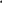 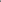 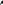 Będąc należycie upoważnionymi i reprezentując Podwykonawcę:………………………………………………………………………………………………… (nazwa i adres podmiotu)w zakresie robót……………………………………………………………………………………………………………………………………………………………………………………………………(zakres prac podzleconych w skrócie)realizowanych w ramach zadania jw. oświadczam, iż:- z dniem wystawienia oświadczenia Wykonawca ……….. uregulował wszelkie wymagalne zobowiązania i nie zalega nam z płatnościami wynikającymi z umowy nr ……….., w związku z czym nie zgłaszam/y roszczeń finansowych do Wykonawcy i Zamawiającego- wszystkie prace wykonywane są przeze mnie samodzielnie, bez udziału dalszych podwykonawców*/ prace wykonywane były przy udziale dalszych podwykonawców, których oświadczenia o analogicznej treści jak niniejsze załączamy*.………………………………….podpisy należycie upoważnionych przedstawicieZałącznik 7 do umowyOświadczenie Wykonawcy/ Podwykonawcy o zatrudnieniu na podstawie umowy o pracę osób wykonujących czynności związane z realizacją przedmiotu zamówieniaDot. postępowania o udzielenie zamówienia publicznego prowadzonego w trybie podstawowym  pn.: …………………………………………………………………………..…………………………………………………………………………………………………...oznaczonego nr sprawy: ………………………………………………..………………………Oświadczam(y), że osoby wykonujące wskazane przez Zamawiającego czynności w zakresie realizacji zamówienia zatrudnione są na podstawie umowy o pracę, jeżeli wykonanie tych czynności polega na wykonywaniu w sposób określony w art. 22 ust. 1 ustawy z dnia 26 czerwca 1974 r. – Kodeks Pracy (Dz. U. z 2020 r. poz. 1320 ze zm.).Ponadto zapoznaliśmy się z wymogami Zamawiającego odnośnie zatrudnienia przez Wykonawcę lub Podwykonawcę osób wykonujących czynności w zakresie realizacji zamówienia na podstawie umowy o pracę, określonymi w Specyfikacji Warunków Zamówienia i uznajemy się za związanych określonymi w niej zasadami postępowania. Mając na względzie powyższe, czynności związane z realizacją przedmiotu zamówienia wykonują wskazane poniżej w tabeli osoby zatrudnione na podstawie umowy o pracę.Informacje dot. umów o pracę zgodnie z oświadczeniem Wykonawcy lub Podwykonawcy:Oświadczam, że wszystkie informacje podane w powyższym oświadczeniu są aktualne i zgodne z prawdą oraz zostały przedstawione z pełną świadomością konsekwencji wprowadzenia Zamawiającego w błąd w przedstawianiu informacji. ………….. dnia ……………..				…………………………………								(podpis osoby/ osób uprawnionych 								          do składania oświadczeń woli 								 w imieniu Wykonawcy/Podwykonawcy)Lp.Nazwa i adres przewidywanegopodwykonawcyZakres powierzonych robótWartość powierzonych prac 1.2.Lp.Nazwa i adres przewidywanegopodwykonawcyZakres powierzonych robótWartość powierzonych prac 1.2.Pełna nazwa i adres Wykonawcy/ Podwykonawcy:Reprezentowany przez: Lp.Imię i nazwiskoRodzaj umowy o pracę (np. na czas określony, nieokreślony, itp.)Wymiar etatuZakres czynności12345678910